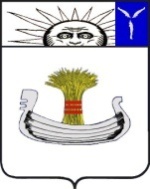 СоветНатальинского муниципального образованияБалаковского муниципального района Саратовской областиДвадцать шестое   заседание Совета Натальинского муниципального образования второго созываРЕШЕНИЕОт 22 декабря 2020 года № 176О бюджете Натальинского муниципального образования на 2021 год и на плановый период 2022 и 2023 годовРуководствуясь Бюджетным кодексом Российской Федерации, Федеральным законом от 06 октября 2003 года №131-ФЗ «Об общих принципах организации местного самоуправления в Российской Федерации», Уставом Натальинского муниципального образования, Положением «О бюджетном процессе в Натальинском муниципальном образовании Балаковского муниципального района Саратовской области», Совет Натальинского муниципального образования РЕШИЛ:1. Утвердить основные характеристики бюджета Натальинского муниципального образования (далее бюджет) на 2021 год:общий объем доходов бюджета в сумме 233179,5 тыс. рублей;общий объем расходов бюджета в сумме 237242,0 тыс. рублей;дефицит бюджета в сумме 4062,5 тыс. рублей.2. Утвердить основные характеристики бюджета Натальинского муниципального образования на плановый период 2022 и 2023 годов:1) общий объем доходов бюджета на 2022 год в сумме 194749,8 тыс. рублей и на 2023 год в сумме  44695,3 тыс. рублей;2) общий объем расходов бюджета на 2022 год в сумме  190687,3 тыс. рублей, в том числе условно утвержденные расходы в сумме  1000,0 тыс. рублей и на 2023 год в сумме 44695,3 тыс. рублей, в том числе условно утвержденные расходы в сумме 2050,0 тыс. рублей;3) профицит бюджета на 2022 год в сумме 4062,5 тыс. рублей.3. Утвердить доходы бюджета Натальинского муниципального образования на 2021 год и на плановый период 2022 и 2023 годов согласно приложению 1 к настоящему решению.4. Утвердить безвозмездные поступления бюджета Натальинского муниципального образования на 2021 год и на плановый период 2022 и 2023 годов согласно приложению 2 к настоящему решению. 5. Утвердить перечень главных администраторов доходов бюджета Натальинского муниципального образования на 2021 год и на плановый период 2022 и 2023 годов согласно приложению 3 к настоящему решению. 6. Утвердить перечень главных администраторов источников финансирования дефицита бюджета Натальинского муниципального образования на 2021 год и на плановый период 2022 и 2023 годов согласно приложению 4 к настоящему решению. 7. Установить, что в бюджет Натальинского муниципального образования зачисляется часть прибыли муниципальных унитарных предприятий Натальинского муниципального образования, остающейся после уплаты налогов, сборов и иных обязательных платежей, в том числе по итогам финансово-хозяйственной деятельности за 2020 год, в размере 10%.8.Утвердить:1) общий объем бюджетных ассигнований на исполнение публичных нормативных обязательств:на 2021 год в сумме 95,8 тыс. рублей;на 2022 год в сумме 95,8 тыс. рублей;на 2023 год в сумме 95,8 тыс. рублей.	2) ведомственную структуру расходов бюджета Натальинского муниципального образования на 2021 год и на плановый период 2022 и 2023 годов согласно приложению 5 к настоящему решению.3) распределение бюджетных ассигнований по разделам, подразделам, целевым статьям (муниципальным программам и непрограммным направлениям деятельности), группам и подгруппам видов расходов классификации расходов бюджета Натальинского муниципального образования на 2021 год и на плановый период 2022 и 2023 годов согласно приложению 6 к настоящему решению.4) распределение бюджетных ассигнований по целевым статьям (муниципальным программам и непрограммным направлениям деятельности), группам и подгруппам видов расходов классификации расходов бюджета Натальинского муниципального образования на 2021 год и на плановый период 2022 и 2023 годов согласно приложению 7 к настоящему решению.9. Утвердить бюджетные ассигнования на предоставление межбюджетных трансфертов из бюджета Натальинского муниципального образования в районный бюджет Балаковского муниципального района в форме иных межбюджетных трансфертов на 2021 год в сумме 120,0 тыс. рублей согласно приложению 8 к настоящему решению.10. Утвердить случаи и порядок предоставления иных межбюджетных трансфертов из бюджета Натальинского муниципального образования районному бюджету Балаковского муниципального района в 2021 году согласно приложению 9 к настоящему решению.11. Утвердить источники финансирования дефицита бюджета Натальинского муниципального образования на 2021 год и на плановый период 2022 и 2023 годов согласно приложению 10 к настоящему решению.12. Утвердить программу муниципальных внутренних заимствований бюджета Натальинского муниципального образования на 2021 год и на плановый период 2022 и 2023 годов согласно приложению 11 к настоящему решению.13. Установить верхний предел муниципального внутреннего долга Натальинского муниципального образования:по состоянию на 1 января 2022 года в сумме  4062,5 тыс. рублей, в том числе верхний предел долга по муниципальным гарантиям Натальинского муниципального образования в сумме 0,0 тыс. рублей;по состоянию на 1 января 2023 года в сумме 0,0 тыс. рублей, в том числе верхний предел долга по муниципальным гарантиям Натальинского муниципального образования в сумме 0,0 тыс. рублей;по состоянию на 1 января 2024 года в сумме 0,0 тыс. рублей, в том числе верхний предел долга по муниципальным гарантиям Натальинского муниципального образования в сумме 0,0 тыс. рублей.14. Предоставить право главным распорядителям средств бюджета Натальинского муниципального образования направлять средства на погашение кредиторской задолженности, образовавшейся по состоянию на 1 января 2021 года в пределах утвержденных бюджетных ассигнований и лимитов бюджетных обязательств текущего года.15. Установить, что получатели средств бюджета Натальинского муниципального образования при заключении договоров (муниципальных контрактов) о поставке товаров, выполнении работ и оказании услуг, вправе предусматривать авансовые платежи:- в размере до 100 процентов суммы договора (контракта), но не более лимитов бюджетных обязательств, подлежащих исполнению за счет средств бюджета Натальинского муниципального образования в соответствующем финансовом году - по договорам (контрактам) об оказании услуг связи, подписки печатных изданий и их приобретения, на размещение в журнале «Вестник государственной регистрации» информации о ликвидации (реорганизации) муниципальных учреждений Натальинского муниципального образования, приобретения маркированных и немаркированных конвертов, обучения на курсах повышения квалификации, переподготовки, участия в семинарах, форумах и конференциях, об оказании услуг по дополнительному профессиональному образованию, приобретения авиа и железнодорожных билетов, билетов для проезда городским и пригородным транспортом, командировочные расходы (суточные, проживание, ГСМ), по договорам страхования, по договорам (контрактам) на оказание услуг по обязательному страхованию гражданской ответственности владельцев транспортных средств, на оказание услуг Удостоверяющих центров по изготовлению, приобретению и передаче квалифицированных сертификатов ключей, оказание услуг по сопровождению, абонентскому обслуживанию программного обеспечения, на оказание услуг по передаче неисключительных прав на программное обеспечение, на оказание услуг  технического осмотра транспортных средств, услуг по оценке эффективности деятельности учреждения, услуг по определению рыночной стоимости ежемесячных арендных платежей,  о проведении государственной экспертизы проектной документации и результатов инженерных изысканий, о проведении проверки достоверности определения сметной стоимости объектов капитального строительства, финансовое обеспечение строительства, реконструкции или технического перевооружения которых планируется осуществлять полностью или частично за счет средств местного и областного бюджетов;- в размере до 30 процентов суммы договора (контракта), но не более 30 процентов лимитов бюджетных обязательств, подлежащих исполнению за счет средств бюджета Натальинского муниципального образования в соответствующем финансовом году - по остальным договорам (контрактам), если иное не предусмотрено законодательством Российской Федерации.16. Комитет финансов администрации Балаковского муниципального района обеспечивает направление в 2021 году остатков средств бюджета Натальинского муниципального образования в объеме до 10000,0 тыс. рублей, находящихся по состоянию на 1 января 2021 года на едином счете бюджета Натальинского муниципального образования на покрытие временных кассовых разрывов.17. Утвердить случаи и порядок использования собственных финансовых средств в 2021 году и плановом периоде 2022 и 2023 годов для осуществления переданных органам местного самоуправления Натальинского муниципального образования отдельных полномочий Балаковского муниципального района согласно приложению 12 к настоящему решению. 18. Признать утратившим силу решение Совета Натальинского муниципального образования от 16 декабря 2019 года № 108 «О бюджете Натальинского муниципального образования на 2020 год и на плановый период 2021 и 2023 годов» (с изменениями и дополнениями) с 1 января 2021 года в части планового периода 2022 и 202 годов.19. Настоящее решение вступает в силу с 1 января 2021 года и подлежит обнародованию.Глава Натальинского муниципального образования                                                     А.В. АникеевПриложение № 9к Решению Совета Натальинского муниципального образования  от 22 декабря 2020 года  № 176 «О бюджете Натальинского муниципального образования на 2021 год и на плановый период 2022 и 2023 годов»Случаи и порядокпредоставления иных межбюджетных трансфертов из бюджета Натальинского муниципального образования районному бюджету Балаковского муниципального района в 2021 году 1. Общие положенияНастоящий Порядок разработан в соответствии с Бюджетным кодексом Российской Федерации и регулирует отношения, связанные с предоставлением иных межбюджетных трансфертов районному бюджету Балаковского муниципального района Саратовской области (далее – муниципальный район) из бюджета Натальинского  муниципального образования.2. Случаи предоставления иных межбюджетных трансфертовИные межбюджетные трансферты из бюджета Натальинского муниципального образования в бюджет муниципального района предоставляются в следующих случаях:- на осуществление части полномочий по решению вопросов местного значения поселения при их передаче на уровень муниципального района в соответствии с заключёнными соглашениями;- на целевое финансирование расходов районного бюджета Балаковского муниципального района.  3. Условия предоставления иных межбюджетных трансфертов3.1. Основаниями предоставления иных межбюджетных трансфертов из бюджета Натальинского муниципального образования бюджету муниципального района являются:1) принятие соответствующего решения Советом Натальинского муниципального образования о передаче части полномочий по решению вопросов местного значения, на целевое финансирование расходов районного бюджета Балаковского муниципального района;2) заключение соглашения между Натальинским муниципальным образованием и муниципальным районом о передаче части полномочий по решению вопросов местного значения.3.2. Объем межбюджетных трансфертов определяется исходя из прогнозируемого объема средств, необходимых  для полного и своевременного исполнения  мероприятий.Объем передаваемых межбюджетных трансфертов определяется  на основании соответствующих расчетов, смет, других действующих муниципальных правовых  документов и в пределах доходной части бюджета Натальинского муниципального образования. Объем средств и целевое назначение иных межбюджетных трансфертов утверждаются решением Совета Натальинского муниципального образования о бюджете на текущий финансовый год и плановый период, а также посредством внесения изменений в решение о бюджете текущего года.3.3. Иные межбюджетные трансферты предоставляются в пределах бюджетных ассигнований и лимитов бюджетных обязательств, утверждённых сводной бюджетной росписью бюджета муниципального образования. 3.4. Предоставление иных межбюджетных трансфертов из бюджета Натальинского муниципального образования в бюджет муниципального района осуществляется за счёт собственных доходов и источников финансирования дефицита бюджета при наличии финансовых возможностей бюджета муниципального образования.3.5. Иные межбюджетные трансферты, передаваемые бюджету муниципального района, учитываются муниципальным районом в составе доходов согласно бюджетной классификации, а также направляются и расходуются по целевому назначению.4. Порядок предоставления иных межбюджетных трансфертов4.1. Основанием для выделения финансовых средств из бюджета Натальинского муниципального образования является: - в случае передачи полномочий -  соглашение о предоставлении иных межбюджетных трансфертов бюджету муниципального района, заключаемое между администрацией Натальинского муниципального образования и администрацией  Балаковского муниципального района; - в иных случаях - заявка комитета финансов администрации Балаковского муниципального района на предоставление иных межбюджетных трансфертов.4.2. Соглашение о предоставлении иных межбюджетных трансфертов бюджету муниципального района должно содержать следующие основные положения:1)  целевое назначение иных межбюджетных трансфертов;2) условия предоставления и расходования иных межбюджетных трансфертов;3) объём бюджетных ассигнований, предусмотренных на предоставление иных межбюджетных трансфертов;4) порядок перечисления  иных межбюджетных трансфертов;5) сроки действия соглашения;6) порядок осуществления контроля за соблюдением условий, установленных для предоставления и расходования  иных межбюджетных трансфертов.4.3. Межбюджетные трансферты, имеющие целевое назначение (на осуществление части полномочий по решению вопросов местного значения поселения при их передаче на уровень муниципального района в соответствии с заключёнными соглашениями), не использованные в текущем финансовом году должны быть возвращены в доход бюджета Натальинского муниципального образования в сроки, установленные бюджетным законодательством.Приложение № 12к Решению Совета Натальинского муниципального образования от  22 декабря 2020 года № 176 «О бюджете Натальинского муниципального образования на 2021 год и на плановый период 2022 и 2023 годов»    Случаи и порядок использования собственных финансовых средств в 2021 году и плановом периоде 2022 и 2023 годов для осуществления переданных органам местного самоуправления Натальинского муниципального образования отдельных полномочий Балаковского муниципального района I. Основные положенияНастоящий Порядок в соответствии с Бюджетным кодексом Российской Федерации, Федеральным законом от 6 октября 2003 года №131-ФЗ «Об общих принципах организации местного самоуправления в Российской Федерации» определяет случаи и порядок использования собственных финансовых средств (далее по тексту - собственные средства) для осуществления переданных отдельных полномочий Балаковского муниципального района (далее по тексту - переданные полномочия), а также устанавливает методику расчета потребности в собственных финансовых средствах.Дополнительные расходы за счет собственных средств бюджета Натальинского муниципального образования на финансовое обеспечение расходных обязательств, связанных с исполнением переданных полномочий, устанавливаются в составе приложений 5, 6, 7 к решению Совета Натальинского муниципального образования «О бюджете Натальинского муниципального образования на 2021 год и на плановый период 2022 и 2023годов». Использование органами местного самоуправления собственных средств для осуществления переданных полномочий может осуществляться в случае недостаточности финансовых средств, предоставленных бюджету Натальинского муниципального образования в виде межбюджетных трансфертов из районного бюджета Балаковского муниципального района на обеспечение переданных полномочий на текущий финансовый год для повышения качества исполнения переданных полномочий.Собственные средства на исполнение переданных полномочий используются в целях обеспечения исполнения переданных полномочий надлежащим образом и с соблюдением норм законодательства.Предложения об использовании собственных средств вносятся Главой Натальинского муниципального образования в Совет Натальинского муниципального образования в составе проекта бюджета либо в течение текущего финансового года при внесении изменений в решение Совета Натальинского муниципального образования «О бюджете Натальинского муниципального образования на 2021 год и на плановый период 2022 и 2023 годов». II. Методика расчета потребности в собственных финансовых средствахРасчет потребности в собственных финансовых средствах производится по следующей формуле:Псоб. = Побщ. - МТ, гдеПсоб. - потребность в собственных финансовых средствах;Побщ. - общая потребность на финансовое обеспечение переданных полномочий, определяемая на основании муниципальных правовых актов;МТ - сумма межбюджетных трансфертов на финансовое обеспечение переданных полномочий.Приложение № 1  Приложение № 1  к Решению Совета Натальинского муниципального образования "О бюджете Натальинского муниципального образования на 2021 год и на плановый период 2022 и 2023 годов" от 22 декабря 2020 года №  176к Решению Совета Натальинского муниципального образования "О бюджете Натальинского муниципального образования на 2021 год и на плановый период 2022 и 2023 годов" от 22 декабря 2020 года №  176Доходы  бюджета Натальинского муниципального образования на 2021 год 
и на плановый период 2022-2023 годовДоходы  бюджета Натальинского муниципального образования на 2021 год 
и на плановый период 2022-2023 годовДоходы  бюджета Натальинского муниципального образования на 2021 год 
и на плановый период 2022-2023 годовДоходы  бюджета Натальинского муниципального образования на 2021 год 
и на плановый период 2022-2023 годовДоходы  бюджета Натальинского муниципального образования на 2021 год 
и на плановый период 2022-2023 годовтыс.рублейКод классификации доходов бюджета Наименование кода поступлений в бюджетСуммаСуммаСуммаКод классификации доходов бюджета Наименование кода поступлений в бюджет2021 год 2022 год 2023 год123451 00 00000 00 0000 000Налоговые и неналоговые доходы42 762,938 762,239 752,92 00 00000 00 0000 000Безвозмездные поступления190 416,6155 987,64 942,4Всего233 179,5194 749,844 695,3Приложение № 2  Приложение № 2  Приложение № 2  к Решению Совета Натальинского муниципального образования "О бюджете Натальинского муниципального образования на 2021 год и на плановый период 2022 и 2023 годов" от 22 декабря 2020 года № 176к Решению Совета Натальинского муниципального образования "О бюджете Натальинского муниципального образования на 2021 год и на плановый период 2022 и 2023 годов" от 22 декабря 2020 года № 176к Решению Совета Натальинского муниципального образования "О бюджете Натальинского муниципального образования на 2021 год и на плановый период 2022 и 2023 годов" от 22 декабря 2020 года № 176Безвозмездные поступления в бюджет Безвозмездные поступления в бюджет Безвозмездные поступления в бюджет Безвозмездные поступления в бюджет Безвозмездные поступления в бюджет Натальинского муниципального образования на 2021 год и на плановый период 2022-2023 годовНатальинского муниципального образования на 2021 год и на плановый период 2022-2023 годовНатальинского муниципального образования на 2021 год и на плановый период 2022-2023 годовНатальинского муниципального образования на 2021 год и на плановый период 2022-2023 годовНатальинского муниципального образования на 2021 год и на плановый период 2022-2023 годовтыс.рублейКод бюджетной классификацииНаименование безвозмездных поступленийСумма Сумма Сумма Код бюджетной классификацииНаименование безвозмездных поступлений2021 год2022 год2023 год123452 00 00000 00 0000 000БЕЗВОЗМЕЗДНЫЕ ПОСТУПЛЕНИЯ190 416,6155 987,64 942,42 02 00000 00 0000 000Безвозмездные поступления от других бюджетов бюджетной системы Российской Федерации190 416,6155 987,64 942,4                                                  в том числе:                                                  в том числе:                                                  в том числе:                                                  в том числе:                                                  в том числе:2 02 10000 00 0000 150Дотации бюджетам бюджетной системы Российской Федерации 342,7357,7371,62 02 16001 00 0000 150Дотации на выравнивание бюджетной обеспеченности из бюджетов муниципальных районов, городских округов с внутригородским делением342,7357,7371,62 02 16001 10 0000 150Дотации бюджетам сельских поселений на выравнивание бюджетной обеспеченности из бюджетов муниципальных районов342,7357,7371,62 02 20000 00 0000 150Субсидии бюджетам бюджетной системы Российской Федерации (межбюджетные субсидии)185 513,3151 068,00,02 02 25243 00 0000 150Субсидии бюджетам на строительство и реконструкцию (модернизацию) объектов питьевого водоснабжения96 979,798 516,20,02 02 25243 10 0000 150Субсидии бюджетам сельских поселений на строительство и реконструкцию (модернизацию) объектов питьевого водоснабжения96 979,798 516,20,02 02 25519 00 0000 150Субсидия бюджетам на поддержку отрасли культуры50,00,00,02 02 25519 10 0000 150Субсидия бюджетам сельских поселений на поддержку отрасли культуры50,00,00,02 02 27576 00 0000 150Субсидии бюджетам на софинансирование капитальных вложений в объекты государственной (муниципальной) собственности в рамках обеспечения комплексного развития сельских территорий88 483,652 551,80,02 02 27576 10 0000 150Субсидии бюджетам сельских поселений на софинансирование капитальных вложений в объекты государственной (муниципальной) собственности в рамках обеспечения устойчивого развития сельских территорий88 483,652 551,80,02 02 30000 00 0000 150Субвенции бюджетам бюджетной системы Российской Федерации234,2236,5245,42 02 35118 00 0000 150Субвенции бюджетам на осуществление первичного воинского учета на территориях, где отсутствуют военные комиссариаты234,2236,5245,42 02 35118 10 0000 150Субвенции бюджетам сельских  поселений на осуществление первичного воинского учета на территориях, где отсутствуют военные комиссариаты234,2236,5245,42 02 40000 00 0000 150Иные межбюджетные трансферты4 326,44 325,44 325,42 02 40014 00 0000 150Межбюджетные трансферты, передаваемые бюджетам муниципальных образований на осуществление части полномочий по решению вопросов местного значения в соответствии с заключенными соглашениями1,00,00,02 02 40014 10 0000 150Межбюджетные трансферты, передаваемые бюджетам сельских поселений из бюджетов муниципальных районов на осуществление части полномочий по решению вопросов местного значения в соответствии с заключенными соглашениями1,00,00,0 2 02 40014 10 0012 150 Межбюджетные трансферты, передаваемые бюджетам сельских поселений из бюджетов муниципальных районов на осуществление части полномочий по утверждению генеральных планов поселения, правил землепользования и застройки в соответствии с заключенными соглашениями1,00,00,02 02 49999 00 0000 150Прочие межбюджетные трансферты, передаваемые бюджетам4 325,44 325,44 325,42 02 49999 10 0000 150Прочие межбюджетные трансферты, передаваемые бюджетам сельских поселений4 325,44 325,44 325,4 2 02 49999 10 0400 150Межбюджетные трансферты, передаваемые бюджетам сельских поселений на выравнивание возможностей местных бюджетов по обеспечению повышения оплаты труда отдельным категориям работников бюджетной сферы4 325,44 325,44 325,4Приложение № 3 
к Решению Совета Натальинского муниципального образования "О бюджете Натальинского муниципального образования на 2021 год и на плановый период 2022 и 2023 годов" от 22 декабря 2020 года №  176Перечень главных администраторов доходов  бюджета Натальинского муниципального образования на 2021 год 
и на плановый период 2022-2023 годовПеречень главных администраторов доходов  бюджета Натальинского муниципального образования на 2021 год 
и на плановый период 2022-2023 годовПеречень главных администраторов доходов  бюджета Натальинского муниципального образования на 2021 год 
и на плановый период 2022-2023 годовПеречень главных администраторов доходов  бюджета Натальинского муниципального образования на 2021 год 
и на плановый период 2022-2023 годовКод главного администратора доходовКод
бюджетной
классификации доходовНаименованиеНаименование1233200Администрация Натальинского  муниципального образования Балаковского муниципального района Саратовской областиАдминистрация Натальинского  муниципального образования Балаковского муниципального района Саратовской областиАдминистрация Натальинского  муниципального образования Балаковского муниципального района Саратовской области2001 08 04020 01 0000 110Государственная пошлина за совершение нотариальных действий должностными лицами органов местного самоуправления, уполномоченными в соответствии с законодательными актами Российской Федерации на совершение нотариальных действий¹Государственная пошлина за совершение нотариальных действий должностными лицами органов местного самоуправления, уполномоченными в соответствии с законодательными актами Российской Федерации на совершение нотариальных действий¹2001 11 05025 10 0000 120Доходы, получаемые в виде арендной платы, а также средства от продажи права на заключение договоров аренды за земли, находящиеся в собственности сельских  поселений (за исключением земельных участков муниципальных бюджетных и автономных учреждений)Доходы, получаемые в виде арендной платы, а также средства от продажи права на заключение договоров аренды за земли, находящиеся в собственности сельских  поселений (за исключением земельных участков муниципальных бюджетных и автономных учреждений)2001 11 05035 10 0000 120Доходы от сдачи в аренду имущества, находящегося в оперативном управлении органов управления сельских поселений и созданных ими учреждений (за исключением имущества муниципальных бюджетных и автономных учреждений)Доходы от сдачи в аренду имущества, находящегося в оперативном управлении органов управления сельских поселений и созданных ими учреждений (за исключением имущества муниципальных бюджетных и автономных учреждений)2001 11 05075 10 0000 120Доходы от сдачи в аренду имущества, составляющего казну сельских поселений (за исключением земельных участков)Доходы от сдачи в аренду имущества, составляющего казну сельских поселений (за исключением земельных участков)2001 11 05325 10 0000 120Плата по соглашениям об установлении сервитута, заключенным органами местного самоуправления сельских поселений, государственными или муниципальными предприятиями либо государственными или муниципальными учреждениями в отношении земельных участков, находящихся в собственности сельских поселенийПлата по соглашениям об установлении сервитута, заключенным органами местного самоуправления сельских поселений, государственными или муниципальными предприятиями либо государственными или муниципальными учреждениями в отношении земельных участков, находящихся в собственности сельских поселений2001 11 07015 10 0000 120Доходы от перечисления части прибыли, остающейся после уплаты налогов и иных обязательных платежей муниципальных унитарных предприятий, созданных сельскими поселениямиДоходы от перечисления части прибыли, остающейся после уплаты налогов и иных обязательных платежей муниципальных унитарных предприятий, созданных сельскими поселениями2001 11 09045 10 0000 120Прочие поступления от использования имущества, находящегося в собственности сельских поселений (за исключением имущества муниципальных бюджетных и автономных учреждений, а также имущества муниципальных унитарных предприятий, в том числе казенных)¹Прочие поступления от использования имущества, находящегося в собственности сельских поселений (за исключением имущества муниципальных бюджетных и автономных учреждений, а также имущества муниципальных унитарных предприятий, в том числе казенных)¹2001 13 01995 10 0000 130Прочие доходы от оказания платных услуг (работ) получателями средств бюджетов сельских поселений¹Прочие доходы от оказания платных услуг (работ) получателями средств бюджетов сельских поселений¹2001 13 02995 10 0000 130Прочие доходы от компенсации затрат бюджетов сельских поселений ¹Прочие доходы от компенсации затрат бюджетов сельских поселений ¹2001 14 02052 10 0000 410Доходы от реализации имущества, находящегося в оперативном управлении учреждений, находящихся в ведении органов управления сельских поселений (за исключением имущества муниципальных бюджетных и автономных учреждений), в части реализации основных средств по указанному имуществуДоходы от реализации имущества, находящегося в оперативном управлении учреждений, находящихся в ведении органов управления сельских поселений (за исключением имущества муниципальных бюджетных и автономных учреждений), в части реализации основных средств по указанному имуществу2001 14 02052 10 0000 440Доходы от реализации имущества, находящегося в оперативном управлении учреждений, находящихся в ведении органов управления сельских поселений (за исключением имущества муниципальных бюджетных и автономных учреждений), в части реализации материальных запасов по указанному имуществуДоходы от реализации имущества, находящегося в оперативном управлении учреждений, находящихся в ведении органов управления сельских поселений (за исключением имущества муниципальных бюджетных и автономных учреждений), в части реализации материальных запасов по указанному имуществу2001 14 02053 10 0000 410Доходы от реализации иного имущества, находящегося в собственности сельских поселений (за исключением имущества муниципальных бюджетных и автономных учреждений, а также имущества муниципальных унитарных предприятий, в том числе казенных), в части реализации основных средств по указанному имуществуДоходы от реализации иного имущества, находящегося в собственности сельских поселений (за исключением имущества муниципальных бюджетных и автономных учреждений, а также имущества муниципальных унитарных предприятий, в том числе казенных), в части реализации основных средств по указанному имуществу2001 14 02053 10 0000 440Доходы от реализации иного имущества, находящегося в собственности сельских поселений (за исключением имущества муниципальных бюджетных и автономных учреждений, а также имущества муниципальных унитарных предприятий, в том числе казенных), в части реализации материальных запасов по указанному имуществуДоходы от реализации иного имущества, находящегося в собственности сельских поселений (за исключением имущества муниципальных бюджетных и автономных учреждений, а также имущества муниципальных унитарных предприятий, в том числе казенных), в части реализации материальных запасов по указанному имуществу2001 14 06025 10 0000 430Доходы от продажи земельных участков, находящихся в собственности сельских  поселений (за исключением земельных участков муниципальных бюджетных и автономных учреждений)Доходы от продажи земельных участков, находящихся в собственности сельских  поселений (за исключением земельных участков муниципальных бюджетных и автономных учреждений)2001 14 06325 10 0000 430Плата за увеличение площади земельных участков, находящихся в частной собственности, в результате перераспределения таких земельных участков и земельных участков, находящихся в собственности сельских поселенийПлата за увеличение площади земельных участков, находящихся в частной собственности, в результате перераспределения таких земельных участков и земельных участков, находящихся в собственности сельских поселений2001 16 07010 10 0000 140 Штрафы, неустойки, пени, уплаченные в случае просрочки исполнения поставщиком (подрядчиком, исполнителем) обязательств, предусмотренных муниципальным контрактом, заключенным муниципальным органом, казенным учреждением сельского поселенияШтрафы, неустойки, пени, уплаченные в случае просрочки исполнения поставщиком (подрядчиком, исполнителем) обязательств, предусмотренных муниципальным контрактом, заключенным муниципальным органом, казенным учреждением сельского поселения2001 16 07090 10 0000 140 Иные штрафы, неустойки, пени, уплаченные в соответствии с законом или договором в случае неисполнения или ненадлежащего исполнения обязательств перед муниципальным органом, (муниципальным казенным учреждением) сельского поселенияИные штрафы, неустойки, пени, уплаченные в соответствии с законом или договором в случае неисполнения или ненадлежащего исполнения обязательств перед муниципальным органом, (муниципальным казенным учреждением) сельского поселения2001 16 10030 10 0000 140 Платежи по искам о возмещении ущерба, а также платежи, уплачиваемые при добровольном возмещении ущерба, причиненного муниципальному имуществу сельского поселения (за исключением имущества, закрепленного за муниципальными бюджетными (автономными) учреждениями, унитарными предприятиями)Платежи по искам о возмещении ущерба, а также платежи, уплачиваемые при добровольном возмещении ущерба, причиненного муниципальному имуществу сельского поселения (за исключением имущества, закрепленного за муниципальными бюджетными (автономными) учреждениями, унитарными предприятиями)2001 16 10031 10 0000 140Возмещение ущерба при возникновении страховых случаев, когда выгодоприобретателями выступают получатели средств бюджета сельского поселенияВозмещение ущерба при возникновении страховых случаев, когда выгодоприобретателями выступают получатели средств бюджета сельского поселения2001 16 10032 10 0000 140Прочее возмещение ущерба, причиненного муниципальному имуществу сельского поселения (за исключением имущества, закрепленного за муниципальными бюджетными (автономными) учреждениями, унитарными предприятиями)Прочее возмещение ущерба, причиненного муниципальному имуществу сельского поселения (за исключением имущества, закрепленного за муниципальными бюджетными (автономными) учреждениями, унитарными предприятиями)2001 16 10123 01 0101 140Доходы от денежных взысканий (штрафов), поступающие в счет погашения задолженности, образовавшейся до 1 января 2020 года, подлежащие зачислению в бюджет муниципального образования по нормативам, действовавшим в 2019 году (доходы бюджетов сельских поселений за исключением доходов, направляемых на формирование муниципального дорожного фонда, а также иных платежей в случае принятия решения финансовым органом муниципального образования о раздельном учете задолженности)Доходы от денежных взысканий (штрафов), поступающие в счет погашения задолженности, образовавшейся до 1 января 2020 года, подлежащие зачислению в бюджет муниципального образования по нормативам, действовавшим в 2019 году (доходы бюджетов сельских поселений за исключением доходов, направляемых на формирование муниципального дорожного фонда, а также иных платежей в случае принятия решения финансовым органом муниципального образования о раздельном учете задолженности)2001 17 01050 10 0000 180Невыясненные поступления, зачисляемые в бюджеты сельских поселенийНевыясненные поступления, зачисляемые в бюджеты сельских поселений2001 17 05050 10 0000 180Прочие неналоговые доходы бюджетов сельских поселенийПрочие неналоговые доходы бюджетов сельских поселений2002 02 00000 00 0000 000Безвозмездные поступления от других бюджетов бюджетной системы Российской Федерации 2Безвозмездные поступления от других бюджетов бюджетной системы Российской Федерации 22002 04 05099 10 0000 150Прочие безвозмездные поступления от негосударственных организаций в бюджеты сельских поселений ¹Прочие безвозмездные поступления от негосударственных организаций в бюджеты сельских поселений ¹2002 07 05020 10 0000 150Поступления от денежных пожертвований, предоставляемых физическими лицами получателям средств бюджетов сельских поселений Поступления от денежных пожертвований, предоставляемых физическими лицами получателям средств бюджетов сельских поселений 2002 07 05030 10 0000 150Прочие безвозмездные поступления в бюджеты сельских поселений 1 Прочие безвозмездные поступления в бюджеты сельских поселений 1 2002 18 00000 00 0000 000 Доходы бюджетов бюджетной системы Российской Федерации от возврата остатков субсидий, субвенций и иных межбюджетных трансфертов, имеющих целевое назначение, прошлых лет 2Доходы бюджетов бюджетной системы Российской Федерации от возврата остатков субсидий, субвенций и иных межбюджетных трансфертов, имеющих целевое назначение, прошлых лет 22002 19 00000 00 0000 000Возврат остатков субсидий, субвенций и иных межбюджетных трансфертов, имеющих целевое назначение, прошлых лет 2Возврат остатков субсидий, субвенций и иных межбюджетных трансфертов, имеющих целевое назначение, прошлых лет 21 Главным администратором может осуществляться администрирование поступлений по всем группам подвидов данного вида доходов.1 Главным администратором может осуществляться администрирование поступлений по всем группам подвидов данного вида доходов.1 Главным администратором может осуществляться администрирование поступлений по всем группам подвидов данного вида доходов.1 Главным администратором может осуществляться администрирование поступлений по всем группам подвидов данного вида доходов.2  Главным администратором может осуществляться администрирование поступлений по всем статьям, подстатьям, подвидам указанной группы и подгруппы доходов.2  Главным администратором может осуществляться администрирование поступлений по всем статьям, подстатьям, подвидам указанной группы и подгруппы доходов.2  Главным администратором может осуществляться администрирование поступлений по всем статьям, подстатьям, подвидам указанной группы и подгруппы доходов.2  Главным администратором может осуществляться администрирование поступлений по всем статьям, подстатьям, подвидам указанной группы и подгруппы доходов.Приложение № 4
к Решению Совета Натальинского муниципального образования "О бюджете Натальинского муниципального образования на 2021 год и на плановый период 2022 и 2023 годов" от 22 декабря 2020 года № 176    Приложение № 4
к Решению Совета Натальинского муниципального образования "О бюджете Натальинского муниципального образования на 2021 год и на плановый период 2022 и 2023 годов" от 22 декабря 2020 года № 176    Перечень главных администраторов источников  финансирования дефицита   бюджета Натальинского муниципального образования на 2021 год и на плановый период 2022-2023 годовПеречень главных администраторов источников  финансирования дефицита   бюджета Натальинского муниципального образования на 2021 год и на плановый период 2022-2023 годовПеречень главных администраторов источников  финансирования дефицита   бюджета Натальинского муниципального образования на 2021 год и на плановый период 2022-2023 годовПеречень главных администраторов источников  финансирования дефицита   бюджета Натальинского муниципального образования на 2021 год и на плановый период 2022-2023 годовКод главного администратораКод
бюджетной
классификации источников финансирования дефицита бюджетаКод
бюджетной
классификации источников финансирования дефицита бюджетаНаименование1223200Администрация Натальинского  муниципального образования Балаковского муниципального района Саратовской областиАдминистрация Натальинского  муниципального образования Балаковского муниципального района Саратовской областиАдминистрация Натальинского  муниципального образования Балаковского муниципального района Саратовской области20001 02 00 00 10 0000 71001 02 00 00 10 0000 710Получение кредитов от кредитных организаций бюджетами сельских поселений в валюте Российской Федерации20001 02 00 00 10 0000 81001 02 00 00 10 0000 810Погашение бюджетами сельских поселений кредитов от кредитных организаций в валюте Российской Федерации20001 03 01 00 10 0000 71001 03 01 00 10 0000 710Получение кредитов от других бюджетов бюджетной системы Российской Федерации бюджетами сельских поселений в валюте Российской Федерации20001 03 01 00 10 0000 81001 03 01 00 10 0000 810Погашение бюджетами сельских поселений кредитов от других бюджетов бюджетной системы Российской Федерации в валюте Российской Федерации20001 05 02 01 10 0000 51001 05 02 01 10 0000 510Увеличение прочих остатков денежных средств бюджетов сельских поселений20001 05 02 01 10 0000 61001 05 02 01 10 0000 610Уменьшение прочих остатков денежных средств бюджетов сельских поселенийПриложение №5  
к Решению Совета Натальинского муниципального образования от 22     декабря  2020 г. №  176 «О бюджете Натальинского муниципального образования на 2021 год и на плановый период 2022 и 2023 годов»Приложение №5  
к Решению Совета Натальинского муниципального образования от 22     декабря  2020 г. №  176 «О бюджете Натальинского муниципального образования на 2021 год и на плановый период 2022 и 2023 годов»Приложение №5  
к Решению Совета Натальинского муниципального образования от 22     декабря  2020 г. №  176 «О бюджете Натальинского муниципального образования на 2021 год и на плановый период 2022 и 2023 годов»Приложение №5  
к Решению Совета Натальинского муниципального образования от 22     декабря  2020 г. №  176 «О бюджете Натальинского муниципального образования на 2021 год и на плановый период 2022 и 2023 годов»Ведомственная структура расходов бюджета Натальинского муниципального образования 
на 2021 год и на плановый период 2022 и 2023 годовВедомственная структура расходов бюджета Натальинского муниципального образования 
на 2021 год и на плановый период 2022 и 2023 годовВедомственная структура расходов бюджета Натальинского муниципального образования 
на 2021 год и на плановый период 2022 и 2023 годовВедомственная структура расходов бюджета Натальинского муниципального образования 
на 2021 год и на плановый период 2022 и 2023 годовВедомственная структура расходов бюджета Натальинского муниципального образования 
на 2021 год и на плановый период 2022 и 2023 годовВедомственная структура расходов бюджета Натальинского муниципального образования 
на 2021 год и на плановый период 2022 и 2023 годовВедомственная структура расходов бюджета Натальинского муниципального образования 
на 2021 год и на плановый период 2022 и 2023 годовВедомственная структура расходов бюджета Натальинского муниципального образования 
на 2021 год и на плановый период 2022 и 2023 годовВедомственная структура расходов бюджета Натальинского муниципального образования 
на 2021 год и на плановый период 2022 и 2023 годовтыс. руб.НаименованиеКод главыРазделПодразделЦелевая статьяВид расходовна 2021 годна 2022 годна 2023 год123456789Администрация Натальинского муниципального образования200170 332,5135 763,541 270,3ОБЩЕГОСУДАРСТВЕННЫЕ ВОПРОСЫ2000115 220,88 562,612 942,5Функционирование Правительства Российской Федерации, высших исполнительных органов государственной власти субъектов Российской Федерации, местных администраций200010413 242,77 527,812 591,9Муниципальная программа "Развитие местного самоуправления в Натальинском муниципальном образовании Балаковского муниципального района Саратовской области"200010403 0 00 00000476,6251,4251,4Основное мероприятие "Повышение эффективности деятельности органов местного самоуправления на территории Натальинского муниципального образования"200010403 0 01 00000476,6251,4251,4Реализация основного мероприятия200010403 0 01 Z0000476,6251,4251,4Закупка товаров, работ и услуг для обеспечения государственных (муниципальных) нужд200010403 0 01 Z0000200476,6251,4251,4Иные закупки товаров, работ и услуг для обеспечения государственных (муниципальных) нужд200010403 0 01 Z0000240476,6251,4251,4Выполнение функций органами местного самоуправления200010411 0 00 0000012 766,17 276,412 340,5Обеспечение деятельности органов местного самоуправления200010411 2 00 0000012 766,17 276,412 340,5Расходы на обеспечение деятельности центрального аппарата200010411 2 00 0204012 739,97 250,212 314,3Расходы на выплаты персоналу в целях обеспечения выполнения функций государственными (муниципальными) органами, казенными учреждениями, органами управления государственными внебюджетными фондами200010411 2 00 02040100 11 985,46 495,711 559,8Расходы на выплаты персоналу государственных (муниципальных) органов200010411 2 00 02040120 11 985,46 495,711 559,8Закупка товаров, работ и услуг для обеспечения государственных (муниципальных) нужд200010411 2 00 02040200754,5754,5754,5Иные закупки товаров, работ и услуг для обеспечения государственных (муниципальных) нужд200010411 2 00 02040240754,5754,5754,5Уплата земельного налога, налога на имущество и транспортного налога органами местного самоуправления200010411 2 00 0230026,226,226,2Иные бюджетные ассигнования200010411 2 00 0230080026,226,226,2Уплата налогов, сборов и иных платежей200010411 2 00 0230085026,226,226,2Обеспечение деятельности финансовых, налоговых и таможенных органов и органов финансового (финансово-бюджетного) надзора2000106120,00,00,0Предоставление межбюджетных трансфертов200010615 0 00 00000120,00,00,0Предоставление межбюджетных трансфертов вышестоящим бюджетам200010615 1 00 00000120,00,00,0Предоставление межбюджетных трансфертов вышестоящим бюджетам на исполнение переданных полномочий200010615 1 01 00000120,00,00,0Составление и исполнение бюджета поселения200010615 1 01 92010120,00,00,0Межбюджетные трансферты200010615 1 01 92010500120,00,00,0Иные межбюджетные трансферты200010615 1 01 92010540120,00,00,0Другие общегосударственные вопросы20001131 858,11 034,8350,6Муниципальная программа «Обеспечение первичных мер пожарной безопасности на территории населенных пунктов Натальинского муниципального образования»200011301 0 00 00000992,1329,124,9Основное мероприятие "Повышение информированности населения в области пожарной безопасности" 200011301 0 03 0000024,924,924,9Реализация основного мероприятия200011301 0 03 Z000024,924,924,9Закупка товаров, работ и услуг для обеспечения государственных (муниципальных) нужд200011301 0 03 Z000020024,924,924,9Иные закупки товаров, работ и услуг для обеспечения государственных (муниципальных) нужд200011301 0 03 Z000024024,924,924,9Основное мероприятие "Повышение эффективности системы обеспечения пожарной безопасности"200011301 0 04 00000967,2304,20,0Мероприятия по повышению пожарной безопасности200011301 0 04 09060579,2304,20,0Закупка товаров, работ и услуг для обеспечения государственных (муниципальных) нужд200011301 0 04 09060200579,2304,20,0Иные закупки товаров, работ и услуг для обеспечения государственных (муниципальных) нужд200011301 0 04 09060240579,2304,2Обеспечение деятельности подведомственных учреждений в рамках муниципального задания200011301 0 04 09900388,00,00,0Предоставление субсидий бюджетным, автономным учреждениям и иным некоммерческим организациям200011301 0 04 09900600388,00,00,0Субсидии бюджетным учреждениям200011301 0 04 09900610388,00,00,0Муниципальная программа "Развитие местного самоуправления в Натальинском муниципальном образовании Балаковского муниципального района Саратовской области"200011303 0 00 0000015,015,015,0Основное мероприятие «Повышение эффективности деятельности органов местного самоуправления на территории Натальинского муниципального образования»200011303 0 01 0000015,015,015,0Реализация основного мероприятия200011303 0 01 Z000015,015,015,0Закупка товаров, работ и услуг для обеспечения государственных (муниципальных) нужд200011303 0 01 Z000020015,015,015,0Иные закупки товаров, работ и услуг для обеспечения государственных (муниципальных) нужд200011303 0 01 Z000024015,015,015,0Муниципальная программа "Эффективное управление и распоряжение муниципальным имуществом и земельными ресурсами Натальинского муниципального образования Балаковского муниципального района Саратовской области"200011307 0 00 00000252,0252,0252,0Основное мероприятие «Содержание объектов казны»200011307 0 01 0000048,048,048,0Обеспечение деятельности подведомственных учреждений в рамках муниципального задания200011307 0 01 0990048,048,048,0Предоставление субсидий бюджетным, автономным учреждениям и иным некоммерческим организациям200011307 0 01 0990060048,048,048,0Субсидии бюджетным учреждениям200011307 0 01 0990061048,048,048,0Основное мероприятие «Учет и распоряжение муниципальным имуществом, объектами недвижимого имущества, имеющего признаки бесхозяйного и земельными участками»200011307 0 03 00000204,0204,0204,0Реализация основного мероприятия200011307 0 03 Z0000204,0204,0204,0Закупка товаров, работ и услуг для обеспечения государственных (муниципальных) нужд200011307 0 03 Z0000200204,0204,0204,0Иные закупки товаров, работ и услуг для обеспечения государственных (муниципальных) нужд200011307 0 03 Z0000240204,0204,0204,0Расходы по исполнению отдельных обязательств200011313 0 00 00000599,0438,758,7Внепрограммные мероприятия200011313 4 00 00000599,0438,758,7Взносы в ассоциации200011313 4 00 0000658,758,758,7Иные бюджетные ассигнования200011313 4 00 0000680058,758,758,7Уплата налогов, сборов и иных платежей200011313 4 00 0000685058,758,758,7Выполнение других обязательств органами местного самоуправления200011313 4 00 00011402,0380,00,0Закупка товаров, работ и услуг для обеспечения государственных (муниципальных) нужд200011313 4 00 00011200102,080,00,0Иные закупки товаров, работ и услуг для обеспечения государственных (муниципальных) нужд200011313 4 00 00011240102,080,0Иные бюджетные ассигнования200011313 4 00 00011800300,0300,00,0Уплата налогов, сборов и иных платежей200011313 4 00 00011850300,0300,0Выполнение других обязательств муниципальными учреждениями200011313 4 00 00012138,30,00,0Предоставление субсидий бюджетным, автономным учреждениям и иным некоммерческим организациям200011313 4 00 00012600138,30,00,0Субсидии бюджетным учреждениям200011313 4 00 00012610138,30,00,0НАЦИОНАЛЬНАЯ ОБОРОНА20002234,2236,5245,4Мобилизационная и вневойсковая подготовка2000203234,2236,5245,4Осуществление переданных полномочий от других бюджетов бюджетной системы РФ200020388 0 00 00000234,2236,5245,4Осуществление переданных полномочий за счет субвенций, субсидий и межбюджетных трансфертов из федерального бюджета200020388 1 00 00000234,2236,5245,4Осуществление первичного воинского учета на территориях, где отсутствуют военные комиссариаты200020388 1 00 51180234,2236,5245,4Расходы на выплаты персоналу в целях обеспечения выполнения функций государственными (муниципальными) органами, казенными учреждениями, органами управления государственными внебюджетными фондами200020388 1 00 51180100234,2236,5245,4Расходы на выплаты персоналу государственных (муниципальных) органов200020388 1 00 51180120234,2236,5245,4НАЦИОНАЛЬНАЯ БЕЗОПАСНОСТЬ И ПРАВООХРАНИТЕЛЬНАЯ ДЕЯТЕЛЬНОСТЬ20003129,6129,629,6Защита населения и территории от чрезвычайных ситуаций природного и техногенного характера, пожарная безопасность2000310129,6129,629,6Муниципальная программа «Обеспечение первичных мер пожарной безопасности на территории населенных пунктов Натальинского муниципального образования»200031001 0 00 00000 129,6129,629,6Основное мероприятие «Создание условий для забора воды»200031001 0 01 00000 100,0100,00,0Обеспечение деятельности подведомственных учреждений в рамках муниципального задания200031001 0 01 09900100,0100,00,0Предоставление субсидий бюджетным, автономным учреждениям и иным некоммерческим организациям200031001 0 01 09900600100,0100,00,0Субсидии бюджетным учреждениям200031001 0 01 09900610100,0100,0Основное мероприятие «Оснащение первичными средствами пожаротушения»200031001 0 02 00000 29,629,629,6Реализация основного мероприятия200031001 0 02 Z000029,629,629,6Закупка товаров, работ и услуг для обеспечения государственных (муниципальных) нужд200031001 0 02 Z000020029,629,629,6Иные закупки товаров, работ и услуг для обеспечения государственных (муниципальных) нужд200031001 0 02 Z000024029,629,629,6НАЦИОНАЛЬНАЯ ЭКОНОМИКА2000497,096,096,0Другие вопросы в области национальной экономики200041297,096,096,0Муниципальная программа "Эффективное управление и распоряжение муниципальным имуществом и земельными ресурсами Натальинского муниципального образования Балаковского муниципального района Саратовской области"200041207 0 00 0000096,096,096,0Основное мероприятие «Учет и распоряжение муниципальным имуществом, объектами недвижимого имущества, имеющего признаки бесхозяйного и земельными участками»200041207 0 03 0000096,096,096,0Реализация основного мероприятия200041207 0 03 Z000096,096,096,0Закупка товаров, работ и услуг для обеспечения государственных (муниципальных) нужд200041207 0 03 Z000020096,096,096,0Иные закупки товаров, работ и услуг для обеспечения государственных (муниципальных) нужд200041207 0 03 Z000024096,096,096,0Осуществление переданных полномочий от других бюджетов бюджетной системы РФ200041288 0 00 000001,00,00,0Осуществление переданных полномочий за счет межбюджетных трансфертов из районного бюджета 200041288 4 00 000001,00,00,0Осуществление переданных полномочий  по утверждению генеральных планов поселения, правил землепользования и застройки200041288 4 00 091211,00,00,0Закупка товаров, работ и услуг для обеспечения государственных (муниципальных) нужд200041288 4 00 091212001,00,00,0Иные закупки товаров, работ и услуг для обеспечения государственных (муниципальных) нужд200041288 4 00 091212401,00,00,0ЖИЛИЩНО-КОММУНАЛЬНОЕ ХОЗЯЙСТВО20005195 630,2155 448,34 114,5Коммунальное хозяйство2000502126 201,8100 516,22 000,0Муниципальная программа "Энергосбережение и повышение энергетической эффективности Натальинского муниципального образования"200050202 0 00 00000100,00,00,0Подпрограмма "Строительство и модернизация автономных котельных"200050202 1 00 00000100,00,00,0Основное мероприятие "Модернизация систем теплоснабжения"200050202 1 01 00000100,00,00,0Реализация основного мероприятия200050202 1 01 Z0000100,00,00,0Закупка товаров, работ и услуг для обеспечения государственных (муниципальных) нужд200050202 1 01 Z0000200100,00,00,0Иные закупки товаров, работ и услуг для обеспечения государственных (муниципальных) нужд200050202 1 01 Z0000240100,00,00,0Муниципальная программа "Комплексное развитие населенных пунктов Натальинского муниципального образования Балаковского муниципального района Саратовской области"200050204 0 00 00000122 551,898 516,20,0Основное мероприятие "Строительство сетей водоснабжения"200050204 0 02 0000023 772,10,00,0Обеспечение комплексного развития сельских территорий (развитие водоснабжения (локальные водопроводы) на сельских территориях)200050204 0 02 L576522 942,10,00,0Капитальные вложения в объекты государственной (муниципальной) собственности200050204 0 02 L576540022 942,10,00,0Бюджетные инвестиции 200050204 0 02 L576541022 942,10,00,0Строительство сетей водоснабжения в населенных пунктах Натальинского МО200050204 0 02 09050830,00,00,0Капитальные вложения в объекты государственной (муниципальной) собственности200050204 0 02 09050400830,00,00,0Бюджетные инвестиции 200050204 0 02 09050410830,00,00,0Основное мероприятие "Реализация проектов комплексного обустройства площадок, расположенных на сельских территориях, под компактную жилищную застройку"200050204 0 06 000001 800,00,00,0Реализация проектов комплексного обустройства площадок, расположенных на сельских территориях200050204 0 06 090401 800,00,00,0Капитальные вложения в объекты государственной (муниципальной) собственности200050204 0 06 090404001 800,00,00,0Бюджетные инвестиции 200050204 0 06 090404101 800,00,00,0Основное мероприятие "Строительство и реконструкция (модернизация) объектов питьевого водоснабжения"200050204 0 G5 0000096 979,798 516,20,0Строительство и реконструкция (модернизация) объектов питьевого водоснабжения200050204 0 G5 5243096 979,798 516,20,0Капитальные вложения в объекты государственной (муниципальной) собственности200050204 0 G5 5243040096 979,798 516,20,0Бюджетные инвестиции 200050204 0 G5 5243041096 979,798 516,20,0Муниципальная программа "Эффективное управление и распоряжение муниципальным имуществом и земельными ресурсами Натальинского муниципального образования Балаковского муниципального района Саратовской области"200050207 0 00 000002 000,01 000,01 000,0Основное мероприятие «Обновление, текущее содержание, обслуживание, ремонт и реконструкция муниципального имущества»200050207 0 04 000002 000,01 000,01 000,0Обеспечение деятельности подведомственных учреждений в рамках муниципального задания200050207 0 04 099002 000,01 000,01 000,0Предоставление субсидий бюджетным, автономным учреждениям и иным некоммерческим организациям200050207 0 04 099006002 000,01 000,01 000,0Субсидии бюджетным учреждениям200050207 0 04 099006102 000,01 000,01 000,0Муниципальная программа "Обеспечение надлежащего состояния и бесперебойного функционирования объектов водоснабжения и водоотведения, находящихся в муниципальной собственности, проведения аварийно-восстановительных работ в отношении сетей водоснабжения и водоотведения, находящихся в муниципальной собственности, на территории Натальинского муниципального образования, а также бесхозяйных сетей водоснабжения и водоотведения, принятых на учёт в ЕГРН на основании заявления администрации Натальинского  муниципального образования"200050210 0 00 000001 000,01 000,01 000,0Основное мероприятие «Обеспечение  бесперебойного функционирования объектов водоснабжения и водоотведения»200050210 0 01 000001 000,01 000,01 000,0Обеспечение деятельности подведомственных учреждений в рамках муниципального задания200050210 0 01 099001 000,01 000,01 000,0Предоставление субсидий бюджетным, автономным учреждениям и иным некоммерческим организациям200050210 0 01 099006001 000,01 000,01 000,0Субсидии бюджетным учреждениям200050210 0 01 099006101 000,01 000,01 000,0Расходы по исполнению отдельных обязательств200050213 0 00 00000550,00,00,0Внепрограммные мероприятия200050213 4 00 00000550,00,00,0Внепрограммные мероприятия в сфере коммунальных услуг200050213 4 00 0001450,00,00,0Закупка товаров, работ и услуг для обеспечения государственных (муниципальных) нужд200050213 4 00 0001420050,00,00,0Иные закупки товаров, работ и услуг для обеспечения государственных (муниципальных) нужд200050213 4 00 0001424050,00,00,0Реализация проектов развития муниципальных образований области, основанных на местных инициативах, за счет средств местного бюджета (за исключением безвозмездных поступлений добровольных взносов, пожертвований от физических и юридических лиц)200050213 4 00 S2110500,00,00,0Закупка товаров, работ и услуг для обеспечения государственных (муниципальных) нужд200050213 4 00 S2110200500,00,00,0Иные закупки товаров, работ и услуг для обеспечения государственных (муниципальных) нужд200050213 4 00 S2110240500,0Благоустройство20005033 886,92 380,32 114,5Муниципальная программа "Развитие местного самоуправления в Натальинском муниципальном образовании Балаковского муниципального района Саратовской области"200050303 0 00 0000091,591,591,5Основное мероприятие "Вовлечение населения в осуществление местного самоуправления"200050303 0 02 0000091,591,591,5Реализация основного мероприятия200050303 0 02 Z000091,591,591,5Закупка товаров, работ и услуг для обеспечения государственных (муниципальных) нужд200050303 0 02 Z000020091,591,591,5Иные закупки товаров, работ и услуг для обеспечения государственных (муниципальных) нужд200050303 0 02 Z000024091,591,591,5Муниципальная программа "Комплексное развитие населенных пунктов Натальинского муниципального образования Балаковского муниципального района Саратовской области"200050304 0 00 00000137,80,00,0Основное мероприятие "Создание и обустройство зон отдыха, спортивных и детских игровых площадок, площадок для занятия адаптивной физической культурой и адаптивным спортом для лиц с ограниченными возможностями здоровья"200050304 0 07 00000137,80,00,0Создание и обустройство спортивных и игровых площадок 200050304 0 07 09030137,80,00,0Закупка товаров, работ и услуг для обеспечения государственных (муниципальных) нужд200050304 0 07 09030200137,80,00,0Иные закупки товаров, работ и услуг для обеспечения государственных (муниципальных) нужд200050304 0 07 09030240137,80,00,0Муниципальная программа "Комплексное благоустройство территории Натальинского муниципального образования Балаковского муниципального района Саратовской области"200050308 0 00 000003 657,62 288,82 023,0Подпрограмма «Организация уличного освещения населённых пунктов Натальинского муниципального образования»200050308 1 00 000002 153,42 153,41 987,6Основное мероприятие «Организация уличного освещения» 200050308 1 01 000002 153,42 153,41 987,6Обеспечение деятельности подведомственных учреждений в рамках муниципального задания200050308 1 01 09900 2 153,42 153,41 987,6Предоставление субсидий бюджетным, автономным учреждениям и иным некоммерческим организациям200050308 1 01 09900 6002 153,42 153,41 987,6Субсидии бюджетным учреждениям200050308 1 01 09900 6102 153,42 153,41 987,6Подпрограмма «Озеленение территории населённых пунктов Натальинского муниципального образования»200050308 2 00 000001 004,2135,435,4Основное мероприятие «Озеленение сельских поселений»200050308 2 01 000001 004,2135,435,4Приобретение материалов в целях озеленения территории поселений200050308 2 01 0902035,435,435,4Закупка товаров, работ и услуг для обеспечения государственных (муниципальных) нужд200050308 2 01 0902020035,435,435,4Иные закупки товаров, работ и услуг для обеспечения государственных (муниципальных) нужд200050308 2 01 0902024035,435,435,4Обеспечение деятельности подведомственных учреждений в рамках муниципального задания200050308 2 01 09900968,8100,00,0Предоставление субсидий бюджетным, автономным учреждениям и иным некоммерческим организациям200050308 2 01 09900600968,8100,00,0Субсидии бюджетным учреждениям200050308 2 01 09900610968,8100,0Подпрограмма «Благоустройство территории населенных пунктов Натальинского муниципального образования»200050308 3 00 00000500,00,00,0Основное мероприятие «Прочее благоустройство»200050308 3 01 00000500,00,00,0Обеспечение деятельности подведомственных учреждений в рамках муниципального задания200050308 3 01 09900500,00,00,0Предоставление субсидий бюджетным, автономным учреждениям и иным некоммерческим организациям200050308 3 01 09900600500,00,00,0Субсидии бюджетным учреждениям200050308 3 01 09900610500,0Другие вопросы в области жилищно-коммунального хозяйства200050565 541,552 551,80,0Муниципальная программа "Комплексное развитие населенных пунктов Натальинского муниципального образования Балаковского муниципального района Саратовской области"200050504 0 00 0000065 541,552 551,80,0Основное мероприятие "Реализация проектов комплексного обустройства площадок, расположенных на сельских территориях, под компактную жилищную застройку"200050504 0 06 0000065 541,552 551,80,0Обеспечение комплексного развития сельских территорий (обустройство объектами инженерной инфраструктуры и благоустройство площадок, расположенных на сельских территориях, под компактную жилищную застройку)200050504 0 06 L576265 541,552 551,80,0Капитальные вложения в объекты государственной (муниципальной) собственности200050504 0 06 L576240065 541,552 551,80,0Бюджетные инвестиции 200050504 0 06 L576241065 541,552 551,80,0КУЛЬТУРА, КИНЕМАТОГРАФИЯ2000817 338,816 903,916 903,9Культура 200080117 338,816 903,916 903,9Муниципальная программа "Развитие культуры, физической культуры и спорта в Натальинском муниципальном образовании"200080109 0 00 0000017 338,816 903,916 903,9Подпрограмма «Развитие культуры Натальинского муниципального образования»200080109 1 00 0000017 338,816 903,916 903,9Основное мероприятие «Оказание муниципальных услуг физическим и (или) юридическим лицам в рамках муниципального задания»200080109 1 01 0000012 252,912 252,912 252,9Обеспечение деятельности подведомственных учреждений в рамках муниципального задания200080109 1 01 0990012 252,912 252,912 252,9Предоставление субсидий бюджетным, автономным учреждениям и иным некоммерческим организациям200080109 1 01 0990060012 252,912 252,912 252,9Субсидии бюджетным учреждениям200080109 1 01 0990061012 252,912 252,912 252,9Основное направление "Улучшение материально-технической базы"200080109 1 02 00000384,90,00,0Укрепление материально-технической базы учреждений социальной сферы200080109 1 02 09010384,90,00,0Предоставление субсидий бюджетным, автономным учреждениям и иным некоммерческим организациям200080109 1 02 09010600384,90,00,0Субсидии бюджетным учреждениям200080109 1 02 09010610384,90,00,0Основное направление «Повышение оплаты труда отдельным категориям работников бюджетной сферы»200080109 1 04 000004 651,04 651,04 651,0Обеспечение сохранения достигнутых показателей повышения оплаты труда отдельных категорий работников бюджетной сферы200080109 1 04 725004 325,44 325,44 325,4Предоставление субсидий бюджетным, автономным учреждениям и иным некоммерческим организациям200080109 1 04 725006004 325,44 325,44 325,4Субсидии бюджетным учреждениям200080109 1 04 725006104 325,44 325,44 325,4Сохранение достигнутых показателей повышения оплаты труда отдельных категорий работников бюджетной сферы за счет средств местного бюджета200080109 1 04 S2500325,6325,6325,6Предоставление субсидий бюджетным, автономным учреждениям и иным некоммерческим организациям200080109 1 04 S2500600325,6325,6325,6Субсидии бюджетным учреждениям200080109 1 04 S2500610325,6325,6325,6Основное мероприятие "Государственная поддержка отрасли культура"200080109 1 05 0000050,00,00,0Государственная поддержка отрасли культуры (государственная поддержка лучших работников сельских учреждений культуры)200080109 1 05 L519450,00,00,0Предоставление субсидий бюджетным, автономным учреждениям и иным некоммерческим организациям200080109 1 05 L519460050,00,00,0Субсидии бюджетным учреждениям200080109 1 05 L519461050,00,00,0СОЦИАЛЬНАЯ ПОЛИТИКА2001096,495,895,8Пенсионное обеспечение200100195,895,895,8Расходы по исполнению отдельных обязательств200100113 0 00 0000095,895,895,8Внепрограммные мероприятия200100113 4 00 0000095,895,895,8Доплата к пенсии лицам, замещавшим должности муниципальной службы, выборные (муниципальные) должности в органах местного самоуправления Натальинского МО200100113 4 00 0002495,895,895,8Социальное обеспечение и иные выплаты населению200100113 4 00 0002430095,895,895,8Публичные нормативные социальные выплаты гражданам200100113 4 00 0002431095,895,895,8Охрана семьи и детства20010040,60,00,0Выполнение функций органами местного самоуправления200100411 0 00 000000,60,00,0Обеспечение деятельности органов местного самоуправления200100411 2 00 000000,60,00,0Расходы на обеспечение деятельности центрального аппарата200100411 2 00 020400,60,00,0Расходы на выплаты персоналу в целях обеспечения выполнения функций государственными (муниципальными) органами, казенными учреждениями, органами управления государственными внебюджетными фондами200100411 2 00 02040100 0,60,00,0Расходы на выплаты персоналу государственных (муниципальных) органов200100411 2 00 02040120 0,60,00,0ФИЗИЧЕСКАЯ КУЛЬТУРА И СПОРТ200116 842,66 842,66 842,6Физическая культура20011016 842,66 842,66 842,6Муниципальная программа "Развитие культуры, физической культуры и спорта в Натальинском муниципальном образовании"200110109 0 00 000006 842,66 842,66 842,6Подпрограмма "Развитие физической культуры, спорта, пропаганда и формирование здорового образа жизни населения в Натальинском муниципальном образовании"200110109 2 00 000006 842,66 842,66 842,6Основное мероприятие «Мероприятия по оказанию муниципальных услуг физическим и (или) юридическим лицам в рамках муниципального задания»200110109 2 01 000006 842,66 842,66 842,6Обеспечение деятельности подведомственных учреждений в рамках муниципального задания200110109 2 01 099006 842,66 842,66 842,6Предоставление субсидий бюджетным, автономным учреждениям и иным некоммерческим организациям200110109 2 01 099006006 842,66 842,66 842,6Субсидии бюджетным учреждениям200110109 2 01 099006106 842,66 842,66 842,6ОБСЛУЖИВАНИЕ ГОСУДАРСТВЕННОГО (МУНИЦИПАЛЬНОГО) ДОЛГА20013284,40,00,0Обслуживание государственного (муниципального) внутреннего долга2001301284,40,00,0Обслуживание долговых обязательств200130114 0 00 00000284,40,00,0Процентные платежи по муниципальному долгу200130114 0 00 06500284,40,00,0Обслуживание государственного (муниципального) долга200130114 0 00 06500700284,40,00,0Обслуживание муниципального долга200130114 0 00 06500730284,4Совет Натальинского муниципального образования2011 368,01 372,01 375,0ОБЩЕГОСУДАРСТВЕННЫЕ ВОПРОСЫ201011 368,01 372,01 375,0Функционирование высшего должностного лица субъекта Российской Федерации и муниципального образования20101021 368,01 372,01 375,0Выполнение функций органами местного самоуправления201010211 0 00 000001 368,01 372,01 375,0Обеспечение деятельности представительных органов местного самоуправления201010211 1 00 000001 368,01 372,01 375,0Расходы на обеспечение деятельности главы района (муниципального образования)201010211 1 00 020301 368,01 372,01 375,0Расходы на выплаты персоналу в целях обеспечения выполнения функций государственными (муниципальными) органами, казенными учреждениями, органами управления государственными внебюджетными фондами201010211 1 00 020301001 368,01 372,01 375,0Расходы на выплаты персоналу государственных (муниципальных) органов201010211 1 00 020301201 368,01 372,01 375,0ИТОГОИТОГОИТОГОИТОГОИТОГОИТОГО237 242,0189 687,342 645,3Приложение №6
к Решению Совета Натальинского муниципального образования от 22 декабря  2020 г. № 176
«О бюджете Натальинского муниципального образования на 2021 год и на плановый период 2022 и 2023 годов»Приложение №6
к Решению Совета Натальинского муниципального образования от 22 декабря  2020 г. № 176
«О бюджете Натальинского муниципального образования на 2021 год и на плановый период 2022 и 2023 годов»Приложение №6
к Решению Совета Натальинского муниципального образования от 22 декабря  2020 г. № 176
«О бюджете Натальинского муниципального образования на 2021 год и на плановый период 2022 и 2023 годов»Приложение №6
к Решению Совета Натальинского муниципального образования от 22 декабря  2020 г. № 176
«О бюджете Натальинского муниципального образования на 2021 год и на плановый период 2022 и 2023 годов»Распределение бюджетных ассигнований по разделам, подразделам, целевым статьям (муниципальным программам и непрограммным направлениям деятельности), группам и подгруппам видов расходов классификации расходов бюджета Натальинского муниципального образования на 2021 год и на плановый период 2022 и 2023 годовРаспределение бюджетных ассигнований по разделам, подразделам, целевым статьям (муниципальным программам и непрограммным направлениям деятельности), группам и подгруппам видов расходов классификации расходов бюджета Натальинского муниципального образования на 2021 год и на плановый период 2022 и 2023 годовРаспределение бюджетных ассигнований по разделам, подразделам, целевым статьям (муниципальным программам и непрограммным направлениям деятельности), группам и подгруппам видов расходов классификации расходов бюджета Натальинского муниципального образования на 2021 год и на плановый период 2022 и 2023 годовРаспределение бюджетных ассигнований по разделам, подразделам, целевым статьям (муниципальным программам и непрограммным направлениям деятельности), группам и подгруппам видов расходов классификации расходов бюджета Натальинского муниципального образования на 2021 год и на плановый период 2022 и 2023 годовРаспределение бюджетных ассигнований по разделам, подразделам, целевым статьям (муниципальным программам и непрограммным направлениям деятельности), группам и подгруппам видов расходов классификации расходов бюджета Натальинского муниципального образования на 2021 год и на плановый период 2022 и 2023 годовРаспределение бюджетных ассигнований по разделам, подразделам, целевым статьям (муниципальным программам и непрограммным направлениям деятельности), группам и подгруппам видов расходов классификации расходов бюджета Натальинского муниципального образования на 2021 год и на плановый период 2022 и 2023 годовРаспределение бюджетных ассигнований по разделам, подразделам, целевым статьям (муниципальным программам и непрограммным направлениям деятельности), группам и подгруппам видов расходов классификации расходов бюджета Натальинского муниципального образования на 2021 год и на плановый период 2022 и 2023 годовРаспределение бюджетных ассигнований по разделам, подразделам, целевым статьям (муниципальным программам и непрограммным направлениям деятельности), группам и подгруппам видов расходов классификации расходов бюджета Натальинского муниципального образования на 2021 год и на плановый период 2022 и 2023 годовтыс. руб.НаименованиеРазделПодразделЦелевая статьяВид расходовна 2021 годна 2022 годна 2023 год12345678ОБЩЕГОСУДАРСТВЕННЫЕ ВОПРОСЫ0116 588,89 934,614 317,5Функционирование высшего должностного лица субъекта Российской Федерации и муниципального образования01021 368,01 372,01 375,0Выполнение функций органами местного самоуправления010211 0 00 000001 368,01 372,01 375,0Обеспечение деятельности представительных органов местного самоуправления010211 1 00 000001 368,01 372,01 375,0Расходы на обеспечение деятельности главы района (муниципального образования)010211 1 00 020301 368,01 372,01 375,0Расходы на выплаты персоналу в целях обеспечения выполнения функций государственными (муниципальными) органами, казенными учреждениями, органами управления государственными внебюджетными фондами010211 1 00 020301001 368,01 372,01 375,0Расходы на выплаты персоналу государственных (муниципальных) органов010211 1 00 020301201 368,01 372,01 375,0Функционирование Правительства Российской Федерации, высших исполнительных органов государственной власти субъектов Российской Федерации, местных администраций010413 242,77 527,812 591,9Муниципальная программа "Развитие местного самоуправления в Натальинском муниципальном образовании Балаковского муниципального района Саратовской области "010403 0 00 00000476,6251,4251,4Основное мероприятие "Повышение эффективности деятельности органов местного самоуправления на территории Натальинского муниципального образования"010403 0 01 00000476,6251,4251,4Реализация основного мероприятия010403 0 01 Z0000476,6251,4251,4Закупка товаров, работ и услуг для обеспечения государственных (муниципальных) нужд010403 0 01 Z0000200476,6251,4251,4Иные закупки товаров, работ и услуг для обеспечения государственных (муниципальных) нужд010403 0 01 Z0000240476,6251,4251,4Выполнение функций органами местного самоуправления010411 0 00 0000012 766,17 276,412 340,5Обеспечение деятельности органов местного самоуправления010411 2 00 0000012 766,17 276,412 340,5Расходы на обеспечение деятельности центрального аппарата010411 2 00 0204012 739,97 250,212 314,3Расходы на выплаты персоналу в целях обеспечения выполнения функций государственными (муниципальными) органами, казенными учреждениями, органами управления государственными внебюджетными фондами010411 2 00 02040100 11 985,46 495,711 559,8Расходы на выплаты персоналу государственных (муниципальных) органов010411 2 00 02040120 11 985,46 495,711 559,8Закупка товаров, работ и услуг для обеспечения государственных (муниципальных) нужд010411 2 00 02040200754,5754,5754,5Иные закупки товаров, работ и услуг для обеспечения государственных (муниципальных) нужд010411 2 00 02040240754,5754,5754,5Уплата земельного налога, налога на имущество и транспортного налога органами местного самоуправления010411 2 00 0230026,226,226,2Иные бюджетные ассигнования010411 2 00 0230080026,226,226,2Уплата налогов, сборов и иных платежей010411 2 00 0230085026,226,226,2Обеспечение деятельности финансовых, налоговых и таможенных органов и органов финансового (финансово-бюджетного) надзора0106120,00,00,0Предоставление межбюджетных трансфертов010615 0 00 00000120,00,00,0Предоставление межбюджетных трансфертов вышестоящим бюджетам010615 1 00 00000120,00,00,0Предоставление межбюджетных трансфертов вышестоящим бюджетам на исполнение переданных полномочий010615 1 01 00000120,00,00,0Иные межбюджетные трансферты на составление и исполнение бюджета поселения010615 1 01 92010120,00,00,0Межбюджетные трансферты010615 1 01 92010500120,00,00,0Иные межбюджетные трансферты010615 1 01 92010540120,00,00,0Другие общегосударственные вопросы01131 858,11 034,8350,6Муниципальная программа «Обеспечение первичных мер пожарной безопасности на территории населенных пунктов Натальинского муниципального образования»011301 0 00 00000992,1329,124,9Основное мероприятие "Повышение информированности населения в области пожарной безопасности" 011301 0 03 0000024,924,924,9Закупка товаров, работ и услуг для обеспечения государственных (муниципальных) нужд011301 0 03 Z000020024,924,924,9Иные закупки товаров, работ и услуг для обеспечения государственных (муниципальных) нужд011301 0 03 Z000024024,924,924,9Основное мероприятие "Повышение эффективности системы обеспечения пожарной безопасности"011301 0 04 00000967,2304,20,0Мероприятия по повышению пожарной безопасности011301 0 04 09060579,2304,20,0Закупка товаров, работ и услуг для обеспечения государственных (муниципальных) нужд011301 0 04 09060200579,2304,20,0Иные закупки товаров, работ и услуг для обеспечения государственных (муниципальных) нужд011301 0 04 09060240579,2304,20,0Обеспечение деятельности подведомственных учреждений в рамках муниципального задания011301 0 04 09900388,00,00,0Предоставление субсидий бюджетным, автономным учреждениям и иным некоммерческим организациям011301 0 04 09900600388,00,00,0Субсидии бюджетным учреждениям011301 0 04 09900610388,00,00,0Муниципальная программа "Развитие местного самоуправления в Натальинском муниципальном образовании Балаковского муниципального района Саратовской области"011303 0 00 0000015,015,015,0Основное мероприятие «Повышение эффективности деятельности органов местного самоуправления на территории Натальинского муниципального образования»011303 0 01 0000015,015,015,0Реализация основного мероприятия011303 0 01 Z000015,015,015,0Закупка товаров, работ и услуг для обеспечения государственных (муниципальных) нужд011303 0 01 Z000020015,015,015,0Иные закупки товаров, работ и услуг для обеспечения государственных (муниципальных) нужд011303 0 01 Z000024015,015,015,0Муниципальная программа "Эффективное управление и распоряжение муниципальным имуществом и земельными ресурсами Натальинского муниципального образования Балаковского муниципального района Саратовской области"011307 0 00 00000252,0252,0252,0Основное мероприятие «Содержание объектов казны»011307 0 01 0000048,048,048,0Обеспечение деятельности подведомственных учреждений в рамках муниципального задания011307 0 01 0990048,048,048,0Предоставление субсидий бюджетным, автономным учреждениям и иным некоммерческим организациям011307 0 01 0990060048,048,048,0Субсидии бюджетным учреждениям011307 0 01 0990061048,048,048,0Основное мероприятие «Учет и распоряжение муниципальным имуществом, объектами недвижимого имущества, имеющего признаки бесхозяйного и земельными участками»011307 0 03 00000204,0204,0204,0Реализация основного мероприятия011307 0 03 Z0000204,0204,0204,0Закупка товаров, работ и услуг для обеспечения государственных (муниципальных) нужд011307 0 03 Z0000200204,0204,0204,0Иные закупки товаров, работ и услуг для обеспечения государственных (муниципальных) нужд011307 0 03 Z0000240204,0204,0204,0Расходы по исполнению отдельных обязательств011313 0 00 00000599,0438,758,7Внепрограммные мероприятия011313 4 00 00000599,0438,758,7Взносы в ассоциации011313 4 00 0000658,758,758,7Иные бюджетные ассигнования011313 4 00 0000680058,758,758,7Уплата налогов, сборов и иных платежей011313 4 00 0000685058,758,758,7Выполнение других обязательств органами местного самоуправления011313 4 00 00011402,0380,00,0Закупка товаров, работ и услуг для обеспечения государственных (муниципальных) нужд011313 4 00 00011200102,080,00,0Иные закупки товаров, работ и услуг для обеспечения государственных (муниципальных) нужд011313 4 00 00011240102,080,00,0Иные бюджетные ассигнования011313 4 00 00011800300,0300,00,0Уплата налогов, сборов и иных платежей011313 4 00 00011850300,0300,00,0Выполнение других обязательств муниципальными учреждениями011313 4 00 00012138,3Предоставление субсидий бюджетным, автономным учреждениям и иным некоммерческим организациям011313 4 00 00012600138,3Субсидии бюджетным учреждениям011313 4 00 00012610138,3НАЦИОНАЛЬНАЯ ОБОРОНА02234,2236,5245,4Мобилизационная и вневойсковая подготовка0203234,2236,5245,4Осуществление переданных полномочий от других бюджетов бюджетной системы РФ020388 0 00 00000234,2236,5245,4Осуществление переданных полномочий за счет субвенций, субсидий и межбюджетных трансфертов из федерального бюджета020388 1 00 00000234,2236,5245,4Осуществление первичного воинского учета на территориях, где отсутствуют военные комиссариаты020388 1 00 51180234,2236,5245,4Расходы на выплаты персоналу в целях обеспечения выполнения функций государственными (муниципальными) органами, казенными учреждениями, органами управления государственными внебюджетными фондами020388 1 00 51180100234,2236,5245,4Расходы на выплаты персоналу государственных (муниципальных) органов020388 1 00 51180120234,2236,5245,4НАЦИОНАЛЬНАЯ БЕЗОПАСНОСТЬ И ПРАВООХРАНИТЕЛЬНАЯ ДЕЯТЕЛЬНОСТЬ03129,6129,629,6Защита населения и территории от чрезвычайных ситуаций природного и техногенного характера, пожарная безопасность0310129,6129,629,6Муниципальная программа «Обеспечение первичных мер пожарной безопасности на территории населенных пунктов Натальинского муниципального образования на 2019-2021 гг.»031001 0 00 00000 129,6129,629,6Основное мероприятие «Создание условий для забора воды»031001 0 01 00000 100,0100,00,0Обеспечение деятельности подведомственных учреждений в рамках муниципального задания031001 0 01 09900100,0100,00,0Предоставление субсидий бюджетным, автономным учреждениям и иным некоммерческим организациям031001 0 01 09900600100,0100,00,0Субсидии бюджетным учреждениям031001 0 01 09900610100,0100,00,0Основное мероприятие «Оснащение первичными средствами пожаротушения»031001 0 02 00000 29,629,629,6Реализация основного мероприятия031001 0 02 Z000029,629,629,6Закупка товаров, работ и услуг для обеспечения государственных (муниципальных) нужд031001 0 02 Z000020029,629,629,6Иные закупки товаров, работ и услуг для обеспечения государственных (муниципальных) нужд031001 0 02 Z000024029,629,629,6НАЦИОНАЛЬНАЯ ЭКОНОМИКА0497,096,096,0Другие вопросы в области национальной экономики041297,096,096,0Муниципальная программа "Эффективное управление и распоряжение муниципальным имуществом и земельными ресурсами Натальинского муниципального образования Балаковского муниципального района Саратовской области"041207 0 00 0000096,096,096,0Основное мероприятие «Учет и распоряжение муниципальным имуществом, объектами недвижимого имущества, имеющего признаки бесхозяйного и земельными участками»041207 0 03 0000096,096,096,0Реализация основного мероприятия041207 0 03 Z000096,096,096,0Закупка товаров, работ и услуг для обеспечения государственных (муниципальных) нужд041207 0 03 Z000020096,096,096,0Иные закупки товаров, работ и услуг для обеспечения государственных (муниципальных) нужд041207 0 03 Z000024096,096,096,0Осуществление переданных полномочий от других бюджетов бюджетной системы РФ041288 0 00 000001,00,00,0Осуществление переданных полномочий за счет межбюджетных трансфертов из районного бюджета 041288 4 00 000001,00,00,0Осуществление переданных полномочий  по утверждению генеральных планов поселения, правил землепользования и застройки041288 4 00 091211,00,00,0Закупка товаров, работ и услуг для обеспечения государственных (муниципальных) нужд041288 4 00 091212001,00,00,0Иные закупки товаров, работ и услуг для обеспечения государственных (муниципальных) нужд041288 4 00 091212401,00,00,0ЖИЛИЩНО-КОММУНАЛЬНОЕ ХОЗЯЙСТВО05195 630,2155 448,34 114,5Коммунальное хозяйство0502126 201,8100 516,22 000,0Муниципальная программа "Энергосбережение и повышение энергетической эффективности Натальинского муниципального образования"050202 0 00 00000100,00,00,0Подпрограмма "Строительство и модернизация автономных котельных"050202 1 00 00000100,00,00,0Основное мероприятие "Модернизация систем теплоснабжения"050202 1 01 00000100,00,00,0Реализация основного мероприятия050202 1 01 Z0000100,00,00,0Закупка товаров, работ и услуг для обеспечения государственных (муниципальных) нужд050202 1 01 Z0000200100,00,00,0Иные закупки товаров, работ и услуг для обеспечения государственных (муниципальных) нужд050202 1 01 Z0000240100,00,00,0Муниципальная программа "Комплексное развитие населенных пунктов Натальинского муниципального образования Балаковского муниципального района Саратовской области"050204 0 00 00000122 551,898 516,20,0Основное мероприятие "Строительство сетей водоснабжения"050204 0 02 0000023 772,10,00,0Обеспечение комплексного развития сельских территорий (развитие водоснабжения (локальные водопроводы) на сельских территориях)050204 0 02 L576522 942,10,00,0Капитальные вложения в объекты государственной (муниципальной) собственности050204 0 02 L576540022 942,10,00,0Бюджетные инвестиции 050204 0 02 L576541022 942,10,00,0Строительство сетей водоснабжения в населенных пунктах Натальинского МО050204 0 02 09050830,00,00,0Капитальные вложения в объекты государственной (муниципальной) собственности050204 0 02 09050400830,00,00,0Бюджетные инвестиции 050204 0 02 09050410830,00,00,0Основное мероприятие "Реализация проектов комплексного обустройства площадок, расположенных на сельских территориях, под компактную жилищную застройку"050204 0 06 000001 800,00,00,0Реализация проектов комплексного обустройства площадок, расположенных на сельских территориях050204 0 06 090401 800,00,00,0Капитальные вложения в объекты государственной (муниципальной) собственности050204 0 06 090404001 800,00,00,0Бюджетные инвестиции 050204 0 06 090404101 800,00,00,0Основное мероприятие "Строительство и реконструкция (модернизация) объектов питьевого водоснабжения"050204 0 G5 0000096 979,798 516,20,0Строительство и реконструкция (модернизация) объектов питьевого водоснабжения050204 0 G5 5243096 979,798 516,20,0Капитальные вложения в объекты государственной (муниципальной) собственности050204 0 G5 5243040096 979,798 516,20,0Бюджетные инвестиции 050204 0 G5 5243041096 979,798 516,20,0Муниципальная программа "Эффективное управление и распоряжение муниципальным имуществом и земельными ресурсами Натальинского муниципального образования Балаковского муниципального района Саратовской области"050207 0 00 000002 000,01 000,01 000,0Основное мероприятие «Обновление, текущее содержание, обслуживание, ремонт и реконструкция муниципального имущества»050207 0 04 000002 000,01 000,01 000,0Обеспечение деятельности подведомственных учреждений в рамках муниципального задания050207 0 04 099002 000,01 000,01 000,0Предоставление субсидий бюджетным, автономным учреждениям и иным некоммерческим организациям050207 0 04 099006002 000,01 000,01 000,0Субсидии бюджетным учреждениям050207 0 04 099006102 000,01 000,01 000,0Муниципальная программа "Обеспечение надлежащего состояния и бесперебойного функционирования объектов водоснабжения и водоотведения, находящихся в муниципальной собственности, проведения аварийно-восстановительных работ в отношении сетей водоснабжения и водоотведения, находящихся в муниципальной собственности, на территории Натальинского муниципального образования, а также бесхозяйных сетей водоснабжения и водоотведения, принятых на учёт в ЕГРН на основании заявления администрации Натальинского  муниципального образования"050210 0 00 000001 000,01 000,01 000,0Основное мероприятие «Обеспечение  бесперебойного функционирования объектов водоснабжения и водоотведения»050210 0 01 000001 000,01 000,01 000,0Обеспечение деятельности подведомственных учреждений в рамках муниципального задания050210 0 01 099001 000,01 000,01 000,0Предоставление субсидий бюджетным, автономным учреждениям и иным некоммерческим организациям050210 0 01 099006001 000,01 000,01 000,0Субсидии бюджетным учреждениям050210 0 01 099006101 000,01 000,01 000,0Расходы по исполнению отдельных обязательств050213 0 00 00000550,00,00,0Внепрограммные мероприятия050213 4 00 00000550,00,00,0Внепрограммные мероприятия в сфере коммунальных услуг050213 4 00 0001450,00,00,0Закупка товаров, работ и услуг для обеспечения государственных (муниципальных) нужд050213 4 00 0001420050,00,00,0Иные закупки товаров, работ и услуг для обеспечения государственных (муниципальных) нужд050213 4 00 0001424050,00,00,0Реализация проектов развития муниципальных образований области, основанных на местных инициативах, за счет средств местного бюджета (за исключением безвозмездных поступлений добровольных взносов, пожертвований от физических и юридических лиц)050213 4 00 S2110500,00,00,0Закупка товаров, работ и услуг для обеспечения государственных (муниципальных) нужд050213 4 00 S2110200500,00,00,0Иные закупки товаров, работ и услуг для обеспечения государственных (муниципальных) нужд050213 4 00 S2110240500,00,00,0Благоустройство05033 886,92 380,32 114,5Муниципальная программа "Развитие местного самоуправления в Натальинском муниципальном образовании Балаковского муниципального района Саратовской области"050303 0 00 0000091,591,591,5Основное мероприятие "Вовлечение населения в осуществление местного самоуправления"050303 0 02 0000091,591,591,5Реализация основного мероприятия050303 0 02 Z000091,591,591,5Закупка товаров, работ и услуг для обеспечения государственных (муниципальных) нужд050303 0 02 Z000020091,591,591,5Иные закупки товаров, работ и услуг для обеспечения государственных (муниципальных) нужд050303 0 02 Z000024091,591,591,5Муниципальная программа "Комплексное развитие населенных пунктов Натальинского муниципального образования Балаковского муниципального района Саратовской области"050304 0 00 00000137,80,00,0Основное мероприятие "Создание и обустройство зон отдыха, спортивных и детских игровых площадок, площадок для занятия адаптивной физической культурой и адаптивным спортом для лиц с ограниченными возможностями здоровья"050304 0 07 00000137,80,00,0Создание и обустройство спортивных и игровых площадок 050304 0 07 09030137,80,00,0Закупка товаров, работ и услуг для обеспечения государственных (муниципальных) нужд050304 0 07 09030200137,80,00,0Иные закупки товаров, работ и услуг для обеспечения государственных (муниципальных) нужд050304 0 07 09030240137,80,00,0Муниципальная программа "Комплексное благоустройство территории Натальинского муниципального образования Балаковского муниципального района Саратовской области"050308 0 00 000003 657,62 288,82 023,0Подпрограмма «Организация уличного освещения населённых пунктов Натальинского муниципального образования»050308 1 00 000002 153,42 153,41 987,6Основное мероприятие «Организация уличного освещения» 050308 1 01 000002 153,42 153,41 987,6Обеспечение деятельности подведомственных учреждений в рамках муниципального задания050308 1 01 09900 2 153,42 153,41 987,6Предоставление субсидий бюджетным, автономным учреждениям и иным некоммерческим организациям050308 1 01 09900 6002 153,42 153,41 987,6Субсидии бюджетным учреждениям050308 1 01 09900 6102 153,42 153,41 987,6Подпрограмма «Озеленение территории населённых пунктов Натальинского муниципального образования»050308 2 00 000001 004,2135,435,4Основное мероприятие «Озеленение сельских поселений»050308 2 01 000001 004,2135,435,4Приобретение материалов в целях озеленения территории поселений050308 2 01 0902035,435,435,4Закупка товаров, работ и услуг для обеспечения государственных (муниципальных) нужд050308 2 01 0902020035,435,435,4Иные закупки товаров, работ и услуг для обеспечения государственных (муниципальных) нужд050308 2 01 0902024035,435,435,4Обеспечение деятельности подведомственных учреждений в рамках муниципального задания050308 2 01 09900968,8100,00,0Предоставление субсидий бюджетным, автономным учреждениям и иным некоммерческим организациям050308 2 01 09900600968,8100,00,0Субсидии бюджетным учреждениям050308 2 01 09900610968,8100,00,0Подпрограмма «Благоустройство территории населенных пунктов Натальинского муниципального образования»050308 3 00 00000500,00,00,0Основное мероприятие «Прочее благоустройство»050308 3 01 00000500,00,00,0Обеспечение деятельности подведомственных учреждений в рамках муниципального задания050308 3 01 09900500,00,00,0Предоставление субсидий бюджетным, автономным учреждениям и иным некоммерческим организациям050308 3 01 09900600500,00,00,0Субсидии бюджетным учреждениям050308 3 01 09900610500,00,00,0Другие вопросы в области жилищно-коммунального хозяйства050565 541,552 551,80,0Муниципальная программа "Комплексное развитие населенных пунктов Натальинского муниципального образования Балаковского муниципального района Саратовской области"050504 0 00 0000065 541,552 551,80,0Основное мероприятие "Реализация проектов комплексного обустройства площадок, расположенных на сельских территориях, под компактную жилищную застройку"050504 0 06 0000065 541,552 551,80,0Обеспечение комплексного развития сельских территорий (обустройство объектами инженерной инфраструктуры и благоустройство площадок, расположенных на сельских территориях, под компактную жилищную застройку)050504 0 06 L576265 541,552 551,80,0Капитальные вложения в объекты государственной (муниципальной) собственности050504 0 06 L576240065 541,552 551,80,0Бюджетные инвестиции 050504 0 06 L576241065 541,552 551,80,0КУЛЬТУРА, КИНЕМАТОГРАФИЯ0817 338,816 903,916 903,9Культура 080117 338,816 903,916 903,9Муниципальная программа "Развитие культуры, физической культуры и спорта в Натальинском муниципальном образовании"080109 0 00 0000017 338,816 903,916 903,9Подпрограмма «Развитие культуры Натальинского муниципального образования»080109 1 00 0000017 338,816 903,916 903,9Основное мероприятие «Оказание муниципальных услуг физическим и (или) юридическим лицам в рамках муниципального задания»080109 1 01 0000012 252,912 252,912 252,9Обеспечение деятельности подведомственных учреждений в рамках муниципального задания080109 1 01 0990012 252,912 252,912 252,9Предоставление субсидий бюджетным, автономным учреждениям и иным некоммерческим организациям080109 1 01 0990060012 252,912 252,912 252,9Субсидии бюджетным учреждениям080109 1 01 0990061012 252,912 252,912 252,9Основное направление «Улучшение материально-технической базы»080109 1 02 00000384,90,00,0Укрепление материально-технической базы учреждений социальной сферы080109 1 02 09010384,90,00,0Предоставление субсидий бюджетным, автономным учреждениям и иным некоммерческим организациям080109 1 02 09010600384,90,00,0Субсидии бюджетным учреждениям080109 1 02 09010610384,90,00,0Основное направление «Повышение оплаты труда отдельным категориям работников бюджетной сферы»080109 1 04 000004 651,04 651,04 651,0Обеспечение повышения оплаты труда отдельным категориям работников бюджетной сферы080109 1 04 725004 325,44 325,44 325,4Предоставление субсидий бюджетным, автономным учреждениям и иным некоммерческим организациям080109 1 04 725006004 325,44 325,44 325,4Субсидии бюджетным учреждениям080109 1 04 725006104 325,44 325,44 325,4Обеспечение повышения оплаты труда отдельным категориям работников бюджетной сферы за счет местного бюджета080109 1 04 S2500325,6325,6325,6Предоставление субсидий бюджетным, автономным учреждениям и иным некоммерческим организациям080109 1 04 S2500600325,6325,6325,6Субсидии бюджетным учреждениям080109 1 04 S2500610325,6325,6325,6Основное мероприятие "Государственная поддержка отрасли культура"080109 1 05 0000050,00,00,0Государственная поддержка отрасли культуры (государственная поддержка лучших работников сельских учреждений культуры)080109 1 05 L519450,00,00,0Предоставление субсидий бюджетным, автономным учреждениям и иным некоммерческим организациям080109 1 05 L519460050,00,00,0Субсидии бюджетным учреждениям080109 1 05 L519461050,00,00,0СОЦИАЛЬНАЯ ПОЛИТИКА1096,495,895,8Пенсионное обеспечение100195,895,895,8Расходы по исполнению отдельных обязательств100113 0 00 0000095,895,895,8Внепрограммные мероприятия100113 4 00 0000095,895,895,8Доплата к пенсии лицам, замещавшим должности муниципальной службы, выборные (муниципальные) должности в органах местного самоуправления Натальинского МО100113 4 00 0002495,895,895,8Социальное обеспечение и иные выплаты населению100113 4 00 0002430095,895,895,8Публичные нормативные социальные выплаты гражданам100113 4 00 0002431095,895,895,8Охрана семьи и детства10040,60,00,0Выполнение функций органами местного самоуправления100411 0 00 000000,60,00,0Обеспечение деятельности органов местного самоуправления100411 2 00 000000,60,00,0Расходы на обеспечение деятельности центрального аппарата100411 2 00 020400,60,00,0Расходы на выплаты персоналу в целях обеспечения выполнения функций государственными (муниципальными) органами, казенными учреждениями, органами управления государственными внебюджетными фондами100411 2 00 02040100 0,60,00,0Расходы на выплаты персоналу государственных (муниципальных) органов100411 2 00 02040120 0,60,00,0ФИЗИЧЕСКАЯ КУЛЬТУРА И СПОРТ116 842,66 842,66 842,6Физическая культура11016 842,66 842,66 842,6Муниципальная программа "Развитие культуры, физической культуры и спорта в Натальинском муниципальном образовании"110109 0 00 000006 842,66 842,66 842,6Подпрограмма "Развитие физической культуры, спорта, пропаганда и формирование здорового образа жизни населения в Натальинском муниципальном образовании"110109 2 00 000006 842,66 842,66 842,6Основное мероприятие «Мероприятия по оказанию муниципальных услуг физическим и (или) юридическим лицам в рамках муниципального задания»110109 2 01 000006 842,66 842,66 842,6Обеспечение деятельности подведомственных учреждений в рамках муниципального задания110109 2 01 099006 842,66 842,66 842,6Предоставление субсидий бюджетным, автономным учреждениям и иным некоммерческим организациям110109 2 01 099006006 842,66 842,66 842,6Субсидии бюджетным учреждениям110109 2 01 099006106 842,66 842,66 842,6ОБСЛУЖИВАНИЕ ГОСУДАРСТВЕННОГО (МУНИЦИПАЛЬНОГО) ДОЛГА 13284,40,00,0Обслуживание государственного (муниципального) внутреннего долга1301284,40,00,0Обслуживание долговых обязательств130114 0 00 00000284,40,00,0Процентные платежи по муниципальному долгу130114 0 00 06500284,40,00,0Обслуживание государственного (муниципального) долга130114 0 00 06500700284,40,00,0Обслуживание муниципального долга130114 0 00 06500730284,40,00,0ИТОГОИТОГОИТОГОИТОГОИТОГО237 242,0189 687,342 645,3Приложение №7 
к Решению Совета Натальинского муниципального образования от 22 декабря                 2020 г. № 176
«О бюджете Натальинского муниципального образования на 2021 год и на плановый период 2022 и 2023 годов»Приложение №7 
к Решению Совета Натальинского муниципального образования от 22 декабря                 2020 г. № 176
«О бюджете Натальинского муниципального образования на 2021 год и на плановый период 2022 и 2023 годов»Приложение №7 
к Решению Совета Натальинского муниципального образования от 22 декабря                 2020 г. № 176
«О бюджете Натальинского муниципального образования на 2021 год и на плановый период 2022 и 2023 годов»Приложение №7 
к Решению Совета Натальинского муниципального образования от 22 декабря                 2020 г. № 176
«О бюджете Натальинского муниципального образования на 2021 год и на плановый период 2022 и 2023 годов»Распределение бюджетных ассигнований по целевым статьям (муниципальным программам и непрограммным направлениям деятельности), группам и подгруппам видов расходов классификации расходов бюджета Натальинского муниципального образования 
на 2021 год и на плановый период 2022 год и 2023 годовРаспределение бюджетных ассигнований по целевым статьям (муниципальным программам и непрограммным направлениям деятельности), группам и подгруппам видов расходов классификации расходов бюджета Натальинского муниципального образования 
на 2021 год и на плановый период 2022 год и 2023 годовРаспределение бюджетных ассигнований по целевым статьям (муниципальным программам и непрограммным направлениям деятельности), группам и подгруппам видов расходов классификации расходов бюджета Натальинского муниципального образования 
на 2021 год и на плановый период 2022 год и 2023 годовРаспределение бюджетных ассигнований по целевым статьям (муниципальным программам и непрограммным направлениям деятельности), группам и подгруппам видов расходов классификации расходов бюджета Натальинского муниципального образования 
на 2021 год и на плановый период 2022 год и 2023 годовРаспределение бюджетных ассигнований по целевым статьям (муниципальным программам и непрограммным направлениям деятельности), группам и подгруппам видов расходов классификации расходов бюджета Натальинского муниципального образования 
на 2021 год и на плановый период 2022 год и 2023 годовРаспределение бюджетных ассигнований по целевым статьям (муниципальным программам и непрограммным направлениям деятельности), группам и подгруппам видов расходов классификации расходов бюджета Натальинского муниципального образования 
на 2021 год и на плановый период 2022 год и 2023 годовтыс. руб.НаименованиеЦелевая статьяВид расходовна 2021 годна 2022 годна 2023 год123456Муниципальная программа «Обеспечение первичных мер пожарной безопасности на территории населенных пунктов Натальинского муниципального образования»01 0 00 000001 121,7458,754,5Основное мероприятие «Создание условий для забора воды»01 0 01 00000 100,0100,00,0Обеспечение деятельности подведомственных учреждений в рамках муниципального задания01 0 01 09900100,0100,00,0Предоставление субсидий бюджетным, автономным учреждениям и иным некоммерческим организациям01 0 01 09900600100,0100,00,0Субсидии бюджетным учреждениям01 0 01 09900610100,0100,00,0Основное мероприятие «Оснащение первичными средствами пожаротушения»01 0 02 00000 29,629,629,6Реализация основного мероприятия01 0 02 Z000029,629,629,6Закупка товаров, работ и услуг для обеспечения государственных (муниципальных) нужд01 0 02 Z000020029,629,629,6Иные закупки товаров, работ и услуг для обеспечения государственных (муниципальных) нужд01 0 02 Z000024029,629,629,6Основное мероприятие "Повышение информированности населения в области пожарной безопасности" 01 0 03 0000024,924,924,9Закупка товаров, работ и услуг для обеспечения государственных (муниципальных) нужд01 0 03 Z000020024,924,924,9Иные закупки товаров, работ и услуг для обеспечения государственных (муниципальных) нужд01 0 03 Z000024024,924,924,9Основное мероприятие "Повышение эффективности системы обеспечения пожарной безопасности"01 0 04 00000967,2304,20,0Мероприятия по повышению пожарной безопасности01 0 04 09060579,2304,20,0Закупка товаров, работ и услуг для обеспечения государственных (муниципальных) нужд01 0 04 09060200579,2304,20,0Иные закупки товаров, работ и услуг для обеспечения государственных (муниципальных) нужд01 0 04 09060240579,2304,20,0Обеспечение деятельности подведомственных учреждений в рамках муниципального задания01 0 04 09900388,00,00,0Предоставление субсидий бюджетным, автономным учреждениям и иным некоммерческим организациям01 0 04 09900600388,00,00,0Субсидии бюджетным учреждениям01 0 04 09900610388,00,00,0Муниципальная программа "Энергосбережение и повышение энергетической эффективности Натальинского муниципального образования"02 0 00 00000100,00,00,0Подпрограмма "Строительство и модернизация автономных котельных"02 1 00 00000100,00,00,0Основное мероприятие "Модернизация систем теплоснабжения"02 1 01 00000100,00,00,0Реализация основного мероприятия02 1 01 Z0000100,00,00,0Закупка товаров, работ и услуг для обеспечения государственных (муниципальных) нужд02 1 01 Z0000200100,00,00,0Иные закупки товаров, работ и услуг для обеспечения государственных (муниципальных) нужд02 1 01 Z0000240100,00,00,0Муниципальная программа "Развитие местного самоуправления в Натальинском муниципальном образовании Балаковского муниципального района Саратовской области"03 0 00 00000583,1357,9357,9Основное мероприятие «Повышение эффективности деятельности органов местного самоуправления на территории Натальинского муниципального образования»03 0 01 00000491,6266,4266,4Реализация основного мероприятия03 0 01 Z0000491,6266,4266,4Закупка товаров, работ и услуг для обеспечения государственных (муниципальных) нужд03 0 01 Z0000200491,6266,4266,4Иные закупки товаров, работ и услуг для обеспечения государственных (муниципальных) нужд03 0 01 Z0000240491,6266,4266,4Основное мероприятие "Вовлечение населения в осуществление местного самоуправления"03 0 02 0000091,591,591,5Реализация основного мероприятия03 0 02 Z000091,591,591,5Закупка товаров, работ и услуг для обеспечения государственных (муниципальных) нужд03 0 02 Z000020091,591,591,5Иные закупки товаров, работ и услуг для обеспечения государственных (муниципальных) нужд03 0 02 Z000024091,591,591,5Муниципальная программа "Комплексное развитие населенных пунктов Натальинского муниципального образования Балаковского муниципального района Саратовской области"04 0 00 00000188 231,1151 068,00,0Основное мероприятие "Строительство сетей водоснабжения"04 0 02 0000023 772,10,00,0Строительство сетей водоснабжения в населенных пунктах Натальинского МО04 0 02 09050830,00,00,0Капитальные вложения в объекты государственной (муниципальной) собственности04 0 02 09050400830,00,00,0Бюджетные инвестиции 04 0 02 09050410830,00,00,0Обеспечение комплексного развития сельских территорий (развитие водоснабжения (локальные водопроводы) на сельских территориях)04 0 02 L576522 942,10,00,0Капитальные вложения в объекты государственной (муниципальной) собственности04 0 02 L576540022 942,10,00,0Бюджетные инвестиции 04 0 02 L576541022 942,10,00,0Основное мероприятие "Реализация проектов комплексного обустройства площадок, расположенных на сельских территориях, под компактную жилищную застройку"04 0 06 0000067 341,552 551,80,0Мероприятия по газоснабжению населения04 0 06 091040,00,00,0Закупка товаров, работ и услуг для обеспечения государственных (муниципальных) нужд04 0 06 091042000,00,00,0Иные закупки товаров, работ и услуг для обеспечения государственных (муниципальных) нужд04 0 06 091042400,00,00,0Реализация проектов комплексного обустройства площадок, расположенных на сельских территориях04 0 06 090401 800,00,00,0Капитальные вложения в объекты государственной (муниципальной) собственности04 0 06 090404001 800,00,00,0Бюджетные инвестиции 04 0 06 090404101 800,00,00,0Обеспечение комплексного развития сельских территорий (обустройство объектами инженерной инфраструктуры и благоустройство площадок, расположенных на сельских территориях, под компактную жилищную застройку)04 0 06 L576265 541,552 551,80,0Капитальные вложения в объекты государственной (муниципальной) собственности04 0 06 L576240065 541,552 551,80,0Бюджетные инвестиции 04 0 06 L576241065 541,552 551,80,0Основное мероприятие "Строительство и реконструкция (модернизация) объектов питьевого водоснабжения"04 0 G5 0000096 979,798 516,20,0Строительство и реконструкция (модернизация) объектов питьевого водоснабжения04 0 G5 5243096 979,798 516,20Капитальные вложения в объекты государственной (муниципальной) собственности04 0 G5 5243040096 979,798 516,20,0Бюджетные инвестиции 04 0 G5 5243041096 979,798 516,20,0Основное мероприятие "Создание и обустройство зон отдыха, спортивных и детских игровых площадок, площадок для занятия адаптивной физической культурой и адаптивным спортом для лиц с ограниченными возможностями здоровья"04 0 07 00000137,80,00,0Создание и обустройство спортивных и игровых площадок 04 0 07 09030137,80,00,0Закупка товаров, работ и услуг для обеспечения государственных (муниципальных) нужд04 0 07 09030200137,80,00,0Иные закупки товаров, работ и услуг для обеспечения государственных (муниципальных) нужд04 0 07 09030240137,80,00,0Муниципальная программа "Эффективное управление и распоряжение муниципальным имуществом и земельными ресурсами Натальинского муниципального образования Балаковского муниципального района Саратовской области"07 0 00 000002 348,01 348,01 348,0Основное мероприятие «Содержание объектов казны»07 0 01 0000048,048,048,0Обеспечение деятельности подведомственных учреждений в рамках муниципального задания07 0 01 0990048,048,048,0Предоставление субсидий бюджетным, автономным учреждениям и иным некоммерческим организациям07 0 01 0990060048,048,048,0Субсидии бюджетным учреждениям07 0 01 0990061048,048,048,0Основное мероприятие «Учет и распоряжение муниципальным имуществом, объектами недвижимого имущества, имеющего признаки бесхозяйного и земельными участками»07 0 03 00000300,0300,0300,0Реализация основного мероприятия07 0 03 Z0000300,0300,0300,0Закупка товаров, работ и услуг для обеспечения государственных (муниципальных) нужд07 0 03 Z0000200300,0300,0300,0Иные закупки товаров, работ и услуг для обеспечения государственных (муниципальных) нужд07 0 03 Z0000240300,0300,0300,0Основное мероприятие «Обновление, текущее содержание, обслуживание, ремонт и реконструкция муниципального имущества»07 0 04 000002 000,01 000,01 000,0Обеспечение деятельности подведомственных учреждений в рамках муниципального задания07 0 04 099002 000,01 000,01 000,0Предоставление субсидий бюджетным, автономным учреждениям и иным некоммерческим организациям07 0 04 099006002 000,01 000,01 000,0Субсидии бюджетным учреждениям07 0 04 099006102 000,01 000,01 000,0Муниципальная программа "Комплексное благоустройство территории Натальинского муниципального образования Балаковского муниципального района Саратовской области"08 0 00 000003 657,62 288,82 023,0Подпрограмма «Организация уличного освещения населённых пунктов Натальинского муниципального образования»08 1 00 000002 153,42 153,41 987,6Основное мероприятие «Организация уличного освещения» 08 1 01 000002 153,42 153,41 987,6Обеспечение деятельности подведомственных учреждений в рамках муниципального задания08 1 01 09900 2 153,42 153,41 987,6Предоставление субсидий бюджетным, автономным учреждениям и иным некоммерческим организациям08 1 01 09900 6002 153,42 153,41 987,6Субсидии бюджетным учреждениям08 1 01 09900 6102 153,42 153,41 987,6Подпрограмма «Озеленение территории населённых пунктов Натальинского муниципального образования»08 2 00 000001 004,2135,435,4Основное мероприятие «Озеленение сельских поселений»08 2 01 000001 004,2135,435,4Приобретение материалов в целях озеленения территории поселений08 2 01 0902035,435,435,4Закупка товаров, работ и услуг для обеспечения государственных (муниципальных) нужд08 2 01 0902020035,435,435,4Иные закупки товаров, работ и услуг для обеспечения государственных (муниципальных) нужд08 2 01 0902024035,435,435,4Обеспечение деятельности подведомственных учреждений в рамках муниципального задания08 2 01 09900968,8100,00,0Предоставление субсидий бюджетным, автономным учреждениям и иным некоммерческим организациям08 2 01 09900600968,8100,00,0Субсидии бюджетным учреждениям08 2 01 09900610968,8100,00,0Подпрограмма «Благоустройство территории населенных пунктов Натальинского муниципального образования»08 3 00 00000500,00,00,0Основное мероприятие «Прочее благоустройство»08 3 01 00000500,00,00,0Обеспечение деятельности подведомственных учреждений в рамках муниципального задания08 3 01 09900500,00,00,0Предоставление субсидий бюджетным, автономным учреждениям и иным некоммерческим организациям08 3 01 09900600500,00,00,0Субсидии бюджетным учреждениям08 3 01 09900610500,00,00,0Муниципальная программа "Развитие культуры, физической культуры и спорта в Натальинском муниципальном образовании"09 0 00 0000024 181,423 746,523 746,5Подпрограмма «Развитие культуры Натальинского муниципального образования»09 1 00 0000017 338,816 903,916 903,9Основное мероприятие «Оказание муниципальных услуг физическим и (или) юридическим лицам в рамках муниципального задания»09 1 01 0000012 252,912 252,912 252,9Обеспечение деятельности подведомственных учреждений в рамках муниципального задания09 1 01 0990012 252,912 252,912 252,9Предоставление субсидий бюджетным, автономным учреждениям и иным некоммерческим организациям09 1 01 0990060012 252,912 252,912 252,9Субсидии бюджетным учреждениям09 1 01 0990061012 252,912 252,912 252,9Основное направление "Улучшение материально-технической базы"09 1 02 00000384,90,00,0Укрепление материально-технической базы учреждений социальной сферы09 1 02 09010384,90,00,0Предоставление субсидий бюджетным, автономным учреждениям и иным некоммерческим организациям09 1 02 09010600384,90,00,0Субсидии бюджетным учреждениям09 1 02 09010610384,90,00,0Основное направление «Повышение оплаты труда отдельным категориям работников бюджетной сферы»09 1 04 000004 651,04 651,04 651,0Обеспечение повышения оплаты труда отдельным категориям работников бюджетной сферы09 1 04 725004 325,44 325,44 325,4Предоставление субсидий бюджетным, автономным учреждениям и иным некоммерческим организациям09 1 04 725006004 325,44 325,44 325,4Субсидии бюджетным учреждениям09 1 04 725006104 325,44 325,44 325,4Обеспечение повышения оплаты труда отдельным категориям работников бюджетной сферы за счет местного бюджета09 1 04 S2500325,6325,6325,6Предоставление субсидий бюджетным, автономным учреждениям и иным некоммерческим организациям09 1 04 S2500600325,6325,6325,6Субсидии бюджетным учреждениям09 1 04 S2500610325,6325,6325,6Основное мероприятие "Государственная поддержка отрасли культура"09 1 05 0000050,00,00,0Государственная поддержка отрасли культуры (государственная поддержка лучших работников сельских учреждений культуры)09 1 05 L519450,00,00,0Предоставление субсидий бюджетным, автономным учреждениям и иным некоммерческим организациям09 1 05 L519460050,00,00,0Субсидии бюджетным учреждениям09 1 05 L519461050,00,00,0Подпрограмма "Развитие физической культуры, спорта, пропаганда и формирование здорового образа жизни населения в Натальинском муниципальном образовании"09 2 00 000006 842,66 842,66 842,6Основное мероприятие «Мероприятия по оказанию муниципальных услуг физическим и (или) юридическим лицам в рамках муниципального задания»09 2 01 000006 842,66 842,66 842,6Обеспечение деятельности подведомственных учреждений в рамках муниципального задания09 2 01 099006 842,66 842,66 842,6Предоставление субсидий бюджетным, автономным учреждениям и иным некоммерческим организациям09 2 01 099006006 842,66 842,66 842,6Субсидии бюджетным учреждениям09 2 01 099006106 842,66 842,66 842,6Муниципальная программа "Обеспечение надлежащего состояния и бесперебойного функционирования объектов водоснабжения и водоотведения, находящихся в муниципальной собственности, проведения аварийно-восстановительных работ в отношении сетей водоснабжения и водоотведения, находящихся в муниципальной собственности, на территории Натальинского муниципального образования, а также бесхозяйных сетей водоснабжения и водоотведения, принятых на учёт в ЕГРН на основании заявления администрации Натальинского  муниципального образования"10 0 00 000001 000,01 000,01 000,0Основное мероприятие «Обеспечение  бесперебойного функционирования объектов водоснабжения и водоотведения»10 0 01 000001 000,01 000,01 000,0Обеспечение деятельности подведомственных учреждений в рамках муниципального задания10 0 01 099001 000,01 000,01 000,0Предоставление субсидий бюджетным, автономным учреждениям и иным некоммерческим организациям10 0 01 099006001 000,01 000,01 000,0Субсидии бюджетным учреждениям10 0 01 099006101 000,01 000,01 000,0Выполнение функций органами местного самоуправления11 0 00 0000014 134,78 648,413 715,5Обеспечение деятельности представительных органов местного самоуправления11 1 00 000001 368,01 372,01 375,0Расходы на обеспечение деятельности главы района (муниципального образования)11 1 00 020301 368,01 372,01 375,0Расходы на выплаты персоналу в целях обеспечения выполнения функций государственными (муниципальными) органами, казенными учреждениями, органами управления государственными внебюджетными фондами11 1 00 020301001 368,01 372,01 375,0Расходы на выплаты персоналу государственных (муниципальных) органов11 1 00 020301201 368,01 372,01 375,0Обеспечение деятельности органов местного самоуправления11 2 00 0000012 766,77 276,412 340,5Расходы на обеспечение деятельности центрального аппарата11 2 00 0204012 740,57 250,212 314,3Расходы на выплаты персоналу в целях обеспечения выполнения функций государственными (муниципальными) органами, казенными учреждениями, органами управления государственными внебюджетными фондами11 2 00 02040100 11 986,06 495,711 559,8Расходы на выплаты персоналу государственных (муниципальных) органов11 2 00 02040120 11 986,06 495,711 559,8Закупка товаров, работ и услуг для обеспечения государственных (муниципальных) нужд11 2 00 02040200754,5754,5754,5Иные закупки товаров, работ и услуг для обеспечения государственных (муниципальных) нужд11 2 00 02040240754,5754,5754,5Уплата земельного налога, налога на имущество и транспортного налога органами местного самоуправления11 2 00 0230026,226,226,2Иные бюджетные ассигнования11 2 00 0230080026,226,226,2Уплата налогов, сборов и иных платежей11 2 00 0230085026,226,226,2Расходы по исполнению отдельных обязательств13 0 00 000001 244,8534,5154,5Внепрограммные мероприятия13 4 00 000001 244,8534,5154,5Взносы в ассоциации13 4 00 0000658,758,758,7Иные бюджетные ассигнования13 4 00 0000680058,758,758,7Уплата налогов, сборов и иных платежей13 4 00 0000685058,758,758,7Выполнение других обязательств органами местного самоуправления13 4 00 00011402,0380,00,0Закупка товаров, работ и услуг для обеспечения государственных (муниципальных) нужд13 4 00 00011200402,0380,00,0Иные закупки товаров, работ и услуг для обеспечения государственных (муниципальных) нужд13 4 00 00011240402,0380,00,0Выполнение других обязательств муниципальными учреждениями13 4 00 00012138,30,00,0Предоставление субсидий бюджетным, автономным учреждениям и иным некоммерческим организациям13 4 00 00012600138,30,00,0Субсидии бюджетным учреждениям13 4 00 00012610138,30,00,0Внепрограммные мероприятия в сфере коммунальных услуг13 4 00 0001450,00,00,0Закупка товаров, работ и услуг для обеспечения государственных (муниципальных) нужд13 4 00 0001420050,00,00,0Иные закупки товаров, работ и услуг для обеспечения государственных (муниципальных) нужд13 4 00 0001424050,00,00,0Доплата к пенсии лицам, замещавшим должности муниципальной службы, выборные (муниципальные) должности в органах местного самоуправления Натальинского МО13 4 00 0002495,895,895,8Социальное обеспечение и иные выплаты населению13 4 00 0002430095,895,895,8Публичные нормативные социальные выплаты гражданам13 4 00 0002431095,895,895,8Реализация проектов развития муниципальных образований области, основанных на местных инициативах, за счет средств местного бюджета (за исключением безвозмездных поступлений добровольных взносов, пожертвований от физических и юридических лиц)13 4 00 S2110500,00,00,0Закупка товаров, работ и услуг для обеспечения государственных (муниципальных) нужд13 4 00 S2110200500,00,00,0Иные закупки товаров, работ и услуг для обеспечения государственных (муниципальных) нужд13 4 00 S2110240500,00,00,0Обслуживание долговых обязательств14 0 00 00000284,40,00,0Процентные платежи по муниципальному долгу14 0 00 06500284,40,00,0Обслуживание государственного (муниципального) долга14 0 00 06500700284,40,00,0Обслуживание муниципального долга14 0 00 06500730284,40,00,0Предоставление межбюджетных трансфертов15 0 00 00000120,00,00,0Предоставление межбюджетных трансфертов вышестоящим бюджетам15 1 00 00000120,00,00,0Предоставление межбюджетных трансфертов вышестоящим бюджетам на исполнение переданных полномочий15 1 01 00000120,00,00,0Иные межбюджетные трансферты на составление и исполнение бюджета поселения15 1 01 92010120,00,00,0Межбюджетные трансферты15 1 01 92010500120,00,00,0Иные межбюджетные трансферты15 1 01 92010540120,00,00,0Осуществление переданных полномочий от других бюджетов бюджетной системы РФ88 0 00 00000235,2236,5245,4Осуществление переданных полномочий за счет субвенций, субсидий и межбюджетных трансфертов из федерального бюджета88 1 00 00000234,2236,5245,4Осуществление первичного воинского учета на территориях, где отсутствуют военные комиссариаты88 1 00 51180234,2236,5245,4Расходы на выплаты персоналу в целях обеспечения выполнения функций государственными (муниципальными) органами, казенными учреждениями, органами управления государственными внебюджетными фондами88 1 00 51180100234,2236,5245,4Расходы на выплаты персоналу государственных (муниципальных) органов88 1 00 51180120234,2236,5245,4Осуществление переданных полномочий за счет межбюджетных трансфертов из районного бюджета 88 4 00 000001,00,00,0Осуществление переданных полномочий  по утверждению генеральных планов поселения, правил землепользования и застройки88 4 00 091211,00,00,0Закупка товаров, работ и услуг для обеспечения государственных (муниципальных) нужд88 4 00 091212001,00,00,0Иные закупки товаров, работ и услуг для обеспечения государственных (муниципальных) нужд88 4 00 091212401,00,00,0ИТОГОИТОГОИТОГО237 242,0189 687,342 645,3Приложение № 8 Приложение № 8 к Решению Совета Натальинского муниципального образования
от 22 декабря 2020 года № 176  "О бюджете Натальинского муниципального образования на 2021 год и на плановый период 2022 и 2023 годов"          к Решению Совета Натальинского муниципального образования
от 22 декабря 2020 года № 176  "О бюджете Натальинского муниципального образования на 2021 год и на плановый период 2022 и 2023 годов"          Иные межбюджетные трансферты, предоставляемые из бюджета Натальинского муниципального образования в районный бюджет Балаковского муниципального района на 2021 годИные межбюджетные трансферты, предоставляемые из бюджета Натальинского муниципального образования в районный бюджет Балаковского муниципального района на 2021 годИные межбюджетные трансферты, предоставляемые из бюджета Натальинского муниципального образования в районный бюджет Балаковского муниципального района на 2021 годИные межбюджетные трансферты, предоставляемые из бюджета Натальинского муниципального образования в районный бюджет Балаковского муниципального района на 2021 годтыс. рублейНаименование межбюджетных трансфертовКод целевой статьи расходовКод целевой статьи расходовСумма на 2021 год1223Составление и исполнение бюджета поселения15 1 01 9201015 1 01 92010120,0Всего120,0Приложение №10
 к Решению Совета Натальинского муниципального образования
от 22 декабря  2020 года № 176  "О бюджете Натальинского муниципального образования на 2021 год и на плановый период 2022 и 2023 годов"         Приложение №10
 к Решению Совета Натальинского муниципального образования
от 22 декабря  2020 года № 176  "О бюджете Натальинского муниципального образования на 2021 год и на плановый период 2022 и 2023 годов"         Приложение №10
 к Решению Совета Натальинского муниципального образования
от 22 декабря  2020 года № 176  "О бюджете Натальинского муниципального образования на 2021 год и на плановый период 2022 и 2023 годов"         Источники финансирования дефицита  бюджета Натальинского муниципального образования на 2021 год и на плановый период 2022 и 2023 годовИсточники финансирования дефицита  бюджета Натальинского муниципального образования на 2021 год и на плановый период 2022 и 2023 годовИсточники финансирования дефицита  бюджета Натальинского муниципального образования на 2021 год и на плановый период 2022 и 2023 годовИсточники финансирования дефицита  бюджета Натальинского муниципального образования на 2021 год и на плановый период 2022 и 2023 годовИсточники финансирования дефицита  бюджета Натальинского муниципального образования на 2021 год и на плановый период 2022 и 2023 годов(тыс.рублей)(тыс.рублей)КодНаименование источника финансирования дефицита бюджета  2021 год2022год2023 год1234501 00 00 00 00 0000 000Источники внутреннего финансирования дефицитов бюджетов4 062,5-4 062,50,001 02 00 00 00 0000 000Кредиты кредитных организаций в валюте Российской Федерации4 062,5-4 062,50,001 02 00 00 00 0000 700Получение кредитов от кредитных организаций в валюте Российской Федерации4 062,50,00,001 02 00 00 10 0000 710Получение кредитов от кредитных организаций бюджетами поселений в валюте Российской Федерации4 062,501 02 00 00 00 0000 800Погашение кредитов, предоставленных кредитными организациями в валюте Российской Федерации0,0-4 062,50,001 02 00 00 10 0000 810Погашение бюджетами поселений кредитов от кредитных организаций в валюте Российской Федерации-4 062,5Приложение № 11
 к Решению Совета Натальинского муниципального образования от 22 декабря 2020года № 176 "О бюджете Натальинского муниципального образования на 2021 год и на плановый период 2022 и 2023 годов"  
                      Приложение № 11
 к Решению Совета Натальинского муниципального образования от 22 декабря 2020года № 176 "О бюджете Натальинского муниципального образования на 2021 год и на плановый период 2022 и 2023 годов"  
                      Приложение № 11
 к Решению Совета Натальинского муниципального образования от 22 декабря 2020года № 176 "О бюджете Натальинского муниципального образования на 2021 год и на плановый период 2022 и 2023 годов"  
                      Программа муниципальных внутренних заимствованийПрограмма муниципальных внутренних заимствованийПрограмма муниципальных внутренних заимствованийПрограмма муниципальных внутренних заимствованийПрограмма муниципальных внутренних заимствованийПрограмма муниципальных внутренних заимствованийНатальинского муниципального образования на 2021 год и на плановый период 2022 и 2023 годовНатальинского муниципального образования на 2021 год и на плановый период 2022 и 2023 годовНатальинского муниципального образования на 2021 год и на плановый период 2022 и 2023 годовНатальинского муниципального образования на 2021 год и на плановый период 2022 и 2023 годовНатальинского муниципального образования на 2021 год и на плановый период 2022 и 2023 годовНатальинского муниципального образования на 2021 год и на плановый период 2022 и 2023 годов№ п/пВиды внутренних заимствований2021 год2021 год2022 год2023 год№ п/пВиды внутренних заимствований2021 год2021 год2022 год2023 год1233451Кредиты от кредитных организаций в валюте Российской Федерации4 062,54 062,5-4 062,50,0Привлечение, всего:4 062,54 062,5в том числе:с предельными сроками погашения до 10 февраля 2022 года4 062,54 062,5Погашение-4 062,5Всего4 062,54 062,5-4 062,50,0